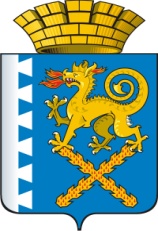 Р Е Ш Е Н И Е Думы Новолялинского городского округа пятого созываот 24.08.2017 г.   № 367					г. Новая Ляля									«О внесении изменений в Решение Думы   Новолялинского городского округа пятого созыва  от 21.12.2016г. № 330 «О бюджете Новолялинского городского округа на 2017 год и плановый период 2018 и 2019 годов»Принято Думой Новолялинскогогородского округа 24 августа 2017 года. Председатель ДумыНоволялинского городского округа____________________ В.А. Горбунов	Рассмотрев Постановление главы Новолялинского городского округа от 15.08.2017 г. №754   «О внесении на рассмотрение в Думу Новолялинского городского округа проекта Решения Думы Новолялинского городского округа  «О внесении изменений в Решение Думы Новолялинского городского округа пятого созыва от 21.12.2016г. № 330 «О бюджете Новолялинского городского округа на 2017 год и плановый период 2018 и 2019 годов», с учетом изменений, произведенных в соответствии с Решением Думы Новолялинского городского округа пятого созыва от 30.03.2017г. №343, от 24.05.2017г. №353, Постановление Главы Новолялинского городского округа от 14.08.2017г. №745 «О внесении изменений в Постановление Главы Новолялинского городского округа от 27.12.2016г. №1114 «О порядке осуществления бюджетных полномочий главных администраторов (администраторов) и закреплении источников доходов бюджета Новолялинского городского округа за главными администраторами поступлений в бюджет, администрирование которых не закреплено законодательством Российской Федерацией и Свердловской области», руководствуясь Бюджетным кодексом Российской Федерации, Положением о бюджетном процессе в Новолялинском городском округе, утвержденным Решением Думы Новолялинского городского округа от 27.06.2013г. № 109, ст.23 Устава Новолялинского городского округа,		Дума  Новолялинского городского округа  РЕШИЛА:	1. Увеличить доходы бюджета Новолялинского городского округа на 78035,1 тысяч рублей.	2. Увеличить расходы бюджета Новолялинского городского округа на 78035,1 тысяч рублей.	3. Внести в Решение Думы Новолялинского городского округа от 21.12.2016г. № 330 «О бюджете Новолялинского городского округа на 2017 год и плановый период 2018 и 2019 годов» следующие изменения:	1) В пункте 1 статьи 1 заменить «на 2017 год - 765 086,9 тысяч рублей» на «843 122 тысяч рублей», число «463 901,2тысяч рублей» заменить на число «541 806,3 тысяч рублей».	2) Пункт 2 статьи 1 заменить «на 2017 год - 787 886 тысяч рублей» на «на 2017 год –865 921,1 тысяч рублей».	3)В статье 9 заменить «на 2017 год – 55 545,6 тысяч рублей» на «на 2017 год –55 568,6 тысяч рублей».	4. Приложения 1,4,6,13,14 изложить в новой редакции (прилагаются).     	5. Настоящее Решение опубликовать в «Муниципальном вестнике Новолялинского городского округа» и на официальном сайте Новолялинского городского округа  http://nlyalyago.ru.	6. Настоящее Решение вступает в силу с момента официального опубликования.	7. Контроль исполнения настоящего Решения возложить на  комиссию Думы Новолялинского городского округа по бюджету, финансам, налогам и муниципальной собственности (Федоров В.Ю.).	Глава Новолялинского городского округа           					        С.А. БондаренкоПриложение 1к Решению Думы Новолялинского городского округа «О внесении изменений в Решение Думы Новолялинского городского округа пятого  созыва от 21.12.2016г. №330 "О бюджете Новолялинского городского округа на 2017 год и плановый период 2018 и 2019 годов"от 24.08.2017 г.  № 367 СВОД ДОХОДОВ МЕСТНОГО БЮДЖЕТА НА 2017 ГОДПриложение 4к Решению Думы Новолялинского городского округа «О внесении изменений в Решение Думы Новолялинского городского округа пятого  созыва от 21.12.2016г. №330 "О бюджете Новолялинского городского округа на 2017 год и плановый период 2018 и 2019 годов"от 24.08.2017 г.  № 367РАСПРЕДЕЛЕНИЕ БЮДЖЕТНЫХ АССИГНОВАНИЙ ПО РАЗДЕЛАМ, ПОДРАЗДЕЛАМ, ЦЕЛЕВЫМ  СТАТЬЯМ (МУНИЦИПАЛЬНЫМ ПРОГРАММАМ ГОРОДСКОГО ОКРУГА И НЕПРОГРАММНЫМ НАПРАВЛЕНИЯМ ДЕЯТЕЛЬНОСТИ),  ГРУППАМ И ПОДГРУППАМ ВИДОВ РАСХОДОВ КЛАССИФИКАЦИИ РАСХОДОВ БЮДЖЕТОВ НА 2017 ГОДПриложение 6к Решению Думы Новолялинского городского округа «О внесении изменений в Решение Думы Новолялинского городского округа пятого  созыва от 21.12.2016г. №330 "О бюджете Новолялинского городского округа на 2017 год и плановый период 2018 и 2019 годов"от  24.08.2017 г.  № 367 Ведомственная структура расходов  местного бюджета  на 2017 годПриложение 13к Решению Думы Новолялинского городского округа «О внесении изменений в Решение Думы Новолялинского городского округа пятого  созыва от 21.12.2016г. №330 "О бюджете Новолялинского городского округа на 2017 год и плановый период 2018 и 2019 годов"от 24.08.2017 г.  № 367 ПРОГРАММАмуниципальных гарантий Новолялинского городского округаРаздел 1. Перечень подлежащих предоставлению муниципальных гарантий Новолялинского городского округа в 2017 годуРаздел 2. Общий объем муниципальных гарантий Новолялинского городского округа, предоставляемых в 2017 годуОбщий объем  муниципальных гарантий, предоставленных в 2017 году в  соответствии с разделами настоящей Программы, составил  10 000 тысяч рублей.Раздел 3. Общий объем бюджетных ассигнований, предусмотренных на исполнение муниципальных гарантий Новолялинского городского округа по возможным гарантийным случаям, в 2017 годуПриложение 14к Решению Думы Новолялинского городского округа «О внесении изменений в Решение Думы Новолялинского городского округа пятого  созыва от 21.12.2016г. №330 "О бюджете Новолялинского городского округа на 2017 год и плановый период 2018 и 2019 годов"от 24.08.2017 г.  № 367Перечень  муниципальных  программ Новолялинского городского округа на 2017 годНомерстрокиКодбюджетнойклассификацииНаименованиедоходовСумма втысячахрублях2017 год100010000000000000000НАЛОГОВЫЕ И НЕНАЛОГОВЫЕ ДОХОДЫ301 185,7200010100000000000000НАЛОГИ НА ПРИБЫЛЬ, ДОХОДЫ238 328,0318210102000010000110Налог на доходы физических лиц238 328,0418210102010010000110Налог на доходы физических лиц с доходов, источником которых является налоговый агент, за исключением доходов, в отношении которых исчисление и уплата налога осуществляется в соответствии со статьями 227, 227.1 и 228 Налогового Кодекса Российской Федерации237 623,0518210102040010000110Налог на доходы физических  лиц в виде фиксированных авансовых платежей с доходов, полученных физическими лицами, являющимися иностранными гражданами, осуществляющими трудовую деятельность по найму на основании патента в соответствии со статьей 227.1 Налогового Кодекса Российской Федерации705,0600010300000000000000НАЛОГИ НА ТОВАРЫ (РАБОТЫ, УСЛУГИ) РЕАЛИЗУЕМЫЕ НА ТЕРРИТОРИИ РОССИЙСКОЙ ФЕДЕРАЦИИ18 103,0710010302000010000110Акцизы по подакцизным товарам (продукции), производимым на территории Российской Федерации18 103,0810010302230010000110Доходы от уплаты акцизов на дизельное топливо, подлежащие распределению между бюджетами субъектов Российской Федерации и местными бюджетами с учетом установленных дифференцированных нормативов отчислений в местные бюджеты6 354,0910010302240010000110Доходы от уплаты акцизов на моторные масла для дизельных и (или) карбюраторных (инжекторных) двигателей, подлежащие распределению между бюджетами субъектов Российской Федерации и местными бюджетами с учетом установленных дифференцированных нормативов отчислений в местные бюджеты145,01010010302250010000110Доходы от уплаты акцизов на автомобильный бензин, подлежащие распределению между бюджетами субъектов Российской Федерации и местными бюджетами с учетом установленных дифференцированных нормативов отчислений в местные бюджеты11 604,01100010500000000000000НАЛОГИ   НА СОВОКУПНЫЙ ДОХОД9 435,01218210501000000000110Налог, взимаемый в связи с применением упрощенной системы налогообложения2 200,01318210501010010000110Налог, взимаемый с налогоплательщиков, выбравших в качестве объекта налогообложения доходы726,01418210501020010000110Налог, взимаемый с налогоплательщиков, выбравших в качестве объекта налогообложения доходы, уменьшенные на величину расходов1 474,01518210502000020000110Единый налог на  вмененный доход для отдельных  видов деятельности6 860,01618210502010020000110Единый налог на  вмененный доход для отдельных  видов деятельности6 860,01718210503000010000110Единый сельскохозяйственный налог24,01818210503010010000110Единый сельскохозяйственный налог24,01918210504000020000110Налог, взимаемый в связи с применением патентной системы налогообложения351,02018210504010020000110Налог, взимаемый в связи с применением патентной системы налогообложения, зачисляемый в бюджеты городских округов351,02100010600000000000000НАЛОГИ НА  ИМУЩЕСТВО10 673,02218210601000000000110Налог на  имущество физических лиц3 905,02318210601020040000110Налог на имущество физических лиц, взимаемый по ставкам, применяемым к объектам налогообложения, расположенным в границах городских округов3 905,02418210606000000000110Земельный налог6 768,02518210606032040000110Земельный налог с организаций, обладающих земельным участком, расположенным в границах городских округов5 658,02618210606042040000110Земельный налог с физических лиц, обладающих земельным участком, расположенным в границах городских округов1 110,02700010800000000000000ГОСУДАРСТВЕННАЯ ПОШЛИНА1 752,02818210803000010000110Государственная пошлина по делам, рассматриваемым  в судах общей юрисдикции, мировыми судьями1 752,02918210803010010000110Государственная пошлина по делам, рассматриваемым в судах общей юрисдикции, мировыми судьями  (за исключением Верховного Суда Российской Федерации)1 752,03000011100000000000000ДОХОДЫ ОТ ИСПОЛЬЗОВАНИЯ ИМУЩЕСТВА, НАХОДЯЩЕГОСЯ В ГОСУДАРСТВЕННОЙ И МУНИЦИПАЛЬНОЙ   СОБСТВЕННОСТИ15 185,03100011105000000000120Доходы, получаемые в виде арендной либо иной платы за передачу в возмездное пользование государственного и муниципального имущества (за исключением имущества бюджетных и автономных учреждений, а также имущества государственных и муниципальных унитарных предприятий, в том  числе казенных)15 185,03200011105010000000120Доходы, получаемые в виде арендной платы за  земельные участки, государственная собственность на  которые не разграничена, а также средства от продажи права на заключение договоров аренды указанных земельных участков5 300,03390111105012040000120Доходы, получаемые в виде арендной платы за земельные участки, государственная собственность на которые не разграничена и которые расположены в границах городских округов, а также средства от продажи права на заключение договоров аренды указанных земельных участков5 300,03490111105012040001120Доходы, получаемые в виде арендной платы за земельные участки, государственная собственность на которые не разграничена и которые расположены в границах городских округов, а также средства от продажи права на заключение договоров аренды указанных земельных участков (доходы, получаемые в виде арендной платы за указанные земельные участки)5 300,03500011105020000000120Доходы, получаемые в виде арендной платы за земли после разграничения государственной собственности на землю, а также средства от продажи права на заключение договоров аренды указанных земельных участков (за исключением земельных участков бюджетных и автономных учреждений)360,03690111105024040000120Доходы, получаемые в виде арендной платы, а также средства от продажи права на заключение договоров аренды за земли, находящиеся в собственности городских округов (за исключением земельных участков муниципальных бюджетных и автономных учреждений) 360,03790111105024040001120Доходы, получаемые в виде арендной платы, а также средства от продажи права на заключение договоров аренды за земли, находящиеся в собственности городских округов (за исключением земельных участков муниципальных бюджетных и автономных учреждений) (доходы, получаемые в виде арендной платы за указанные земельные участки)360,03800011105030000000120Доходы, от сдачи в аренду имущества, находящегося в оперативном управлении органов государственной власти, органов местного самоуправления, государственных внебюджетных фондов и созданных ими учреждений (за исключением имущества бюджетных и автономных учреждений)2 170,03990111105034040000120Доходы от сдачи в аренду  имущества, находящегося в оперативном управлении органов управления городских округов и созданных ими учреждений (за исключением имущества муниципальных бюджетных и автономных учреждений)2 170,04090111105034040001120Доходы от сдачи в аренду  имущества, находящегося в оперативном управлении органов управления городских округов и созданных ими учреждений (за исключением имущества муниципальных бюджетных и автономных учреждений) (доходы от сдачи в аренду объектов нежилого фонда, находящихся в оперативном управлении органов управления городских округов и созданных ими учреждений и не являющихся памятниками истории, культуры и градостроительства муниципальной формы собственности)1 800,04190111105034040007120Доходы от сдачи в аренду  имущества, находящегося в оперативном управлении органов управления городских округов и созданных ими учреждений (за исключением имущества муниципальных бюджетных и автономных учреждений) (доходы от сдачи в аренду движимого имущества, находящегося в оперативном управлении органов управления городских округов и созданных ими учреждений) 370,04200011105070000000120Доходы от сдачи в аренду имущества, составляющего государственную (муниципальную) казну (за исключением земельных участков)7 355,04390111105074040000120Доходы от сдачи в аренду имущества, составляющего казну городских округов (за исключением земельных участков)7 355,04490111105074040003120Доходы от сдачи в аренду имущества, составляющего казну городских округов (за исключением земельных участков) (доходы от сдачи в аренду объектов нежилого фонда городских округов, находящихся в казне городских округов и не являющихся памятниками истории, культуры и градостроительства) 2 800,04590111105074040004120Доходы от сдачи в аренду имущества, составляющего казну городских округов (за исключением земельных участков) (плата за пользование жилыми помещениями (плата за наем) муниципального жилищного фонда, находящегося в казне городских округов)4 500,04690111105074040008120Доходы от сдачи в аренду имущества, составляющего казну городских округов (за исключением земельных участков) (доходы по договорам на установку и эксплуатацию рекламной конструкции на недвижимом имуществе, находящемся в казне городских округов)55,04700011200000000000000ПЛАТЕЖИ ПРИ ПОЛЬЗОВАНИИ ПРИРОДНЫМИ РЕСУРСАМИ1 266,04804811201000010000120Плата за негативное воздействие на окружающую среду1 266,04904811201010016000120Плата за выбросы загрязняющих веществ в атмосферный воздух стационарными объектами1 229,05004811201030016000120Плата за сбросы загрязняющих веществ в водные объекты5,05104811201040016000120Плата за размещение отходов производства и потребления32,05200011300000000000000ДОХОДЫ ОТ ОКАЗАНИЯ ПЛАТНЫХ УСЛУГ (РАБОТ) И КОМПЕНСАЦИИ ЗАТРАТ ГОСУДАРСТВА4 330,75300011301990000000130Прочие доходы от оказания платных услуг (работ)3 920,05400011301994040000130Прочие доходы от оказания платных услуг (работ) получателями средств бюджетов городских округов3 920,05590611301994040001130Прочие доходы от оказания платных услуг (работ) получателями средств бюджетов городских округов (в части платы за  присмотр и уход за детьми, осваивающими образовательные программы дошкольного образования в казенных муниципальных образовательных организациях)2 405,05690611301994040003130Прочие доходы от оказания платных услуг (работ) получателями средств бюджетов городских округов (плата за питание учащихся в казенных муниципальных общеобразовательных школах)65,05790611301994040004130Прочие доходы от оказания платных услуг (работ) получателями средств бюджетов городских округов (прочие доходы от оказания платных услуг (работ)1 450,05800011302994040000130Прочие доходы от компенсации затрат бюджетов городских округов 410,75990611302994040001130Прочие доходы от компенсации затрат бюджетов городских округов (в части возврата дебиторской задолженности прошлых лет)410,76000011400000000000000ДОХОДЫ ОТ ПРОДАЖИ МАТЕРИАЛЬНЫХ И НЕМАТЕРИАЛЬНЫХ АКТИВОВ400,06100011402000000000000Доходы от реализации имущества, находящегося в государственной и муниципальной собственности (за исключением движимого имущества бюджетных и автономных учреждений, а также имущества государственных и муниципальных унитарных предприятий, в том числе казенных) 200,06200011402040040000410Доходы от реализации имущества, находящегося в  собственности городских округов (за исключением движимого имущества муниципальных бюджетных и автономных учреждений, а также имущества муниципальных унитарных предприятий, в том числе казенных), в части реализации основных средств по указанному имуществу200,06300011402043040000410Доходы от реализации иного имущества, находящегося в собственности городских округов (за исключением имущества муниципальных бюджетных и автономных учреждений, а также имущества муниципальных унитарных предприятий, в том числе казенных), в части реализации основных средств по указанному имуществу200,06490111402043040002410Доходы от реализации иного имущества, находящегося в собственности городских округов (за исключением имущества муниципальных бюджетных и автономных учреждений, а также имущества муниципальных унитарных предприятий, в том числе казенных), в части реализации основных средств по указанному имуществу (прочие доходы от реализации иного имущества)200,06500011406000000000430Доходы от продажи земельных участков, находящихся в государственной и муниципальной собственности 200,06600011406010000000430Доходы от продажи земельных участков, государственная собственность на которые не разграничена200,06790111406012040000430Доходы от продажи земельных участков, государственная собственность на которые не разграничена и которые расположены в границах городских округов200,06800011600000000000000ШТРАФЫ, САНКЦИИ, ВОЗМЕЩЕНИЕ УЩЕРБА1 713,06914111608010016000140Денежные взыскания (штрафы) за административные правонарушения в области государственного регулирования производства и оборота этилового спирта, алкогольной, спиртосодержащей продукции20,07014111628000016000140Денежные взыскания (штрафы) за нарушение законодательства в области обеспечения санитарно-эпидемиологического благополучия человека и законодательства в сфере защиты прав потребителей280,07118811630030016000140Прочие денежные взыскания (штрафы) за правонарушения в области дорожного движения16,07218811643000016000140Денежные взыскания (штрафы) за нарушение законодательства Российской Федерации об административных правонарушениях, предусмотренные статьей 20.25 Кодекса Российской Федерации об административных правонарушениях70,07390111651020020000140Денежные взыскания (штрафы), установленные законами субъектов Российской Федерации за несоблюдение муниципальных правовых актов, зачисляемые в бюджеты городских округов60,07400011690000000000140Прочие поступления от денежных взысканий (штрафов) и иных сумм в возмещение ущерба1 267,07501711690040040000140Прочие поступления от денежных взысканий (штрафов) и иных сумм в возмещение ущерба, зачисляемые в бюджеты городских округов160,07603911690040040000140Прочие поступления от денежных взысканий (штрафов) и иных сумм в возмещение ущерба, зачисляемые в бюджеты городских округов37,07714111690040046000140Прочие поступления от денежных взысканий (штрафов) и иных сумм в возмещение ущерба, зачисляемые в бюджеты городских округов90,07818811690040046000140Прочие поступления от денежных взысканий (штрафов) и иных сумм в возмещение ущерба, зачисляемые в бюджеты городских округов980,079ИТОГО  НАЛОГОВЫХ И НЕНАЛОГОВЫХ ДОХОДОВ301 185,78000020000000000000000БЕЗВОЗМЕЗДНЫЕ  ПОСТУПЛЕНИЯ541 936,38100020200000000000000БЕЗВОЗМЕЗДНЫЕ ПОСТУПЛЕНИЯ ОТ ДРУГИХ БЮДЖЕТОВ БЮДЖЕТНОЙ СИСТЕМЫ РОССИЙСКОЙ ФЕДЕРАЦИИ541 806,38200020210000000000151ДОТАЦИИ БЮДЖЕТАМ БЮДЖЕТНОЙ СИСТЕМЫ РОССИЙСКОЙ ФЕДЕРАЦИИ111 237,08300020215001000000151Дотации на выравнивание бюджетной обеспеченности 111 237,08491920215001040000151Дотации бюджетам городских округов на выравнивание бюджетной обеспеченности 73 854,08591920215001040000151Дотация бюджетам городских округов на выравнивание бюджетной обеспеченности поселений37 383,08600020220000000000151СУБСИДИИ БЮДЖЕТАМ БЮДЖЕТНОЙ СИСТЕМЫ РОССИЙСКОЙ ФЕДЕРАЦИИ (МЕЖБЮДЖЕТНЫЕ СУБСИДИИ)104 233,28790120220077040000151Субсидии бюджетам городских округов на софинансирование капитальных вложений в объекты муниципальной собственности10 215,68890620225097040000151Субсидии бюджетам городских округов на создание в общеобразовательных организациях, расположенных в сельской местности, условий для занятий физической культурой и спортом1 396,18990120225527040000151Субсидии бюджетам городских округов на государственную поддержку малого и среднего предпринимательства, включая крестьянские (фермерские) хозяйства, а также на реализацию мероприятий по поддержке молодежного предпринимательства477,39090120229999040000151Прочие субсидии бюджетам городских округов на организацию мероприятий по охране окружающей среды и природопользованию в 2017 году59,69190120229999040000151Прочие субсидии бюджетам городских округов, предоставление которых предусмотрено государственной программой Свердловской области "Развитие физической культуры, спорта и молодежной политики в Свердловской области до 2024 года", между муниципальными образованиями, расположенными на территории Свердловской области, в 2017 году на предоставление социальных выплат молодым семьям на приобретение (строительство) жилья40,89290120220077040000151Субсидии бюджетам городских округов на софинансирование капитальных вложений в объекты муниципальной собственности, предоставление которых предусмотрено государственной программой Свердловской области "Реализация основных направлений государственной политики в строительном комплексе Свердловской области до 2024 года", между муниципальными образованиями Свердловской области, в 2017 году на строительство и реконструкцию зданий муниципальных дошкольных образовательных организаций50 000,09390620229999040000151Прочие субсидии бюджетам городских округов на осуществление мероприятий по организации питания в муниципальных общеобразовательных учреждениях19 188,09490620229999040000151Прочие субсидии бюджетам городских округов на организацию отдыха детей в каникулярное время5 542,89590620229999040000151Прочие субсидии бюджетам городских округов, предоставление которых предусмотрено государственной программой Свердловской области "Развитие системы образования в Свердловской области до 2024 года", между муниципальными образованиями, расположенными на территории Свердловской области, в 2017 году на капитальный ремонт, приведение в соответствие  с требованиями пожарной безопасности и санитарного законодательства зданий и сооружений муниципальных загородных оздоровительных лагерей181,29690620229999040000151Прочие субсидии бюджетам городских округов, предоставление которых предусмотрено государственной программой Свердловской области "Развитие физической культуры, спорта и молодежной политики в Свердловской области до 2024 года", между муниципальными образованиями, расположенными на территории Свердловской области, на подготовку молодых граждан к военной службе в 2017 году161,09790820225127040000151Субсидии бюджетам городских округов на реализацию мероприятий  по поэтапному внедрению Всероссийского физкультурно-спортивного комплекса «Готов к труду и обороне» (ГТО)268,89891920229999040000151Прочие субсидии бюджетам городских округов на выравнивание бюджетной обеспеченности муниципальных районов (городских округов) по реализации ими их отдельных расходных обязательств по вопросам местного значения16 702,09900020230000000000151СУБВЕНЦИИ БЮДЖЕТАМ БЮДЖЕТНОЙ СИСТЕМЫ РОССИЙСКОЙ ФЕДЕРАЦИИ307 359,810090120230022040000151Субвенции бюджетам городских округов на предоставление гражданам субсидий на оплату жилого помещения и коммунальных услуг 10 834,010190120230024040000151Субвенции бюджетам городских округов на осуществление государственного полномочия Свердловской области по хранению, комплектованию, учету и использованию архивных документов, относящихся к государственной собственности Свердловской области200,010290120230024040000151Субвенции бюджетам городских округов на осуществление государственного полномочия Свердловской области по предоставлению отдельным категориям граждан  компенсации расходов на оплату жилого помещения и  коммунальных услуг37 801,010390120230024040000151Субвенции бюджетам городских округов на осуществление государственного полномочия Свердловской области по определению перечня должностных лиц, уполномоченных составлять протоколы об административных правонарушениях, предусмотренных законом Свердловской области0,110490120230024040000151Субвенции бюджетам городских округов на осуществление государственного полномочия Свердловской области по созданию административных комиссий102,310590120230024040000151Субвенции бюджетам городских округов на осуществление государственного полномочия Свердловской области по организации проведения мероприятий по отлову и содержанию безнадзорных собак507,210690120235118040000151Субвенции бюджетам городских округов на осуществление первичного воинского учета на территориях, где отсутствуют военные комиссариаты984,910790120235250040000151Субвенции бюджетам городских округов на оплату жилищно-коммунальных услуг отдельным категориям граждан10 806,010890120235462040000151Субвенции бюджетам городских округов на компенсацию отдельным категориям граждан оплаты взноса на капитальный ремонт общего имущества в многоквартирном доме23,310990620239999040000151Прочие субвенции бюджетам городских округов на обеспечение государственных гарантий прав граждан на получение общедоступного и бесплатного дошкольного, начального общего, основного общего, среднего (полного) общего, а также дополнительного образования в муниципальных общеобразовательных организациях для реализации основных общеобразовательных программ в части финансирования расходов на оплату труда работников общеобразовательных организаций, расходов на учебные пособия, технические средства, расходные материалы и хозяйственные нужды (за  исключением расходов на содержание зданий и коммунальных расходов)155 446,011090620239999040000151Прочие субвенции бюджетам городских округов на финансовое обеспечение государственных гарантий реализации прав на получение общедоступного и бесплатного дошкольного образования в муниципальных дошкольных образовательных организациях90 655,011100020240000000000151ИНЫЕ МЕЖБЮДЖЕТНЫЕ ТРАНСФЕРТЫ18 976,311290120249999040000151Прочие межбюджетные трансферты, предоставление которых предусмотрено государственной программой Свердловской области "Развитие транспорта, дорожного хозяйства, связи и информационных технологий Свердловской области до 2024 года", между муниципальными образованиями, расположенными на территории Свердловской области, в 2017 году на строительство, реконструкцию, капитальный ремонт, ремонт автомобильных дорог общего пользования местного значения в рамках подпрограммы "Развитие и обеспечение сохранности сети автомобильных дорог на территории Свердловской области"15 000,011390620249999040000151Прочие межбюджетные трансферты, передаваемые бюджетам городских округов на обеспечение бесплатного проезда детей-сирот и детей, оставшихся без попечения родителей, обучающихся в муниципальных образовательных учреждениях, на городском, пригородном, в сельской местности на внутрирайонном транспорте (кроме такси), а также бесплатного проезда один раз в год к месту жительства и обратно к месту учебы228,011490820204999040000151Прочие межбюджетные трансферты, передаваемые бюджетам городских округов на обеспечение меры социальной поддержки по бесплатному получению художественного образования в муниципальных учреждениях дополнительного образования, в том числе в домах детского творчества, школах искусств, детям-сиротам, детям, оставшимся без попечения родителей, и иным категориям несовершеннолетних граждан, нуждающихся в социальной поддержке3 648,411590820249999040000151Прочие межбюджетные трансферты, передаваемые бюджетам городских округов  (Резервный фонд Правительства Свердловской области)99,911600020700000000000180ПРОЧИЕ БЕЗВОЗМЕЗДНЫЕ ПОСТУПЛЕНИЯ130,011790120704050040000180Прочие безвозмездные поступления в бюджеты городских округов130,0118ВСЕГО ДОХОДОВ843 122,0Номер строки  Код раздела, подраз-делаКод целевой статьиКод вида расходовНаименование раздела, подраздела, целевой статьи и вида расходовСумма, в тысячах рублей12345610100Общегосударственные вопросы 78 374,120102Функционирование высшего должностного лица субъекта Российской Федерации и муниципального образования 1 901,3301027000000000Непрограммные направления расходов1 901,3401027000001203Глава муниципального образования1 901,3501027000001203120Расходы на выплаты персоналу государственных (муниципальных) органов 1 901,360103Функционирование законодательных (представительных) органов государственной власти и представительных органов муниципальных образований2 055,8701037000000000Непрограммные направления расходов2 055,8801037000001204Центральный аппарат798,5901037000001204120Расходы на выплаты персоналу государственных (муниципальных) органов 673,51001037000001204240Иные закупки товаров, работ и услуг для обеспечения государственных (муниципальных) нужд125,01101037000001211Председатель представительного органа муниципального образования1 257,31201037000001211120Расходы на выплаты персоналу государственных (муниципальных) органов 1 257,3130104Функционирование Правительства Российской Федерации, высших исполнительных органов государственной власти субъектов Российской Федерации, местных администраций31 659,51401047000000000Непрограммные направления расходов29 546,61501047000001204Центральный аппарат23 604,61601047000001204120Расходы на выплату персоналу государственных (муниципальных) органов 22 073,61701047000001204240Иные закупки товаров, работ и услуг для обеспечения государственных (муниципальных) нужд1 530,01801047000001204850Уплата налогов, сборов и иных платежей1,01901047000001215Территориальные органы5 942,02001047000001215120Расходы на выплату персоналу государственных (муниципальных) органов 5 377,02101047000001215240Иные закупки товаров, работ и услуг для обеспечения государственных (муниципальных) нужд560,02201047000001215850Уплата налогов, сборов и иных платежей5,02301048100000000Муниципальная программа "Развитие культуры в Новолялинском городском округе до 2020 года"2 112,92401048130000000Подпрограмма "Обеспечение реализации муниципальной программы "Развитие культуры в Новолялинском городском округе до 2020 года"2 112,92501048130201204Обеспечение деятельности аппарата отдела культуры, молодежной политики и спорта2 112,92601048130201204120Расходы на выплату персоналу государственных (муниципальных) органов 2 101,32701048130201204240Иные закупки товаров, работ и услуг для обеспечения государственных (муниципальных) нужд11,6280106Обеспечение деятельности финансовых, налоговых и таможенных органов и органов финансового (финансово-бюджетного) надзора 10 693,82901067000000000Непрограммные направления расходов2 977,33001067000001204Центральный аппарат1 890,33101067000001204120Расходы на выплаты персоналу государственных (муниципальных) органов 1 580,13201067000001204240Иные закупки товаров, работ и услуг для обеспечения государственных (муниципальных) нужд306,23301067000001204850Уплата  налогов, сборов и иных платежей4,03401067000001225Руководитель контрольно-счетной палаты муниципального образования и его заместители1 087,03501067000001225120Расходы на выплаты персоналу государственных (муниципальных) органов 1 087,03601069000000000Муниципальная программа Новолялинского городского округа «Управление  муниципальными финансами Новолялинского городского округа  до 2020 года"7 716,53701069040000000Подпрограмма "Обеспечение реализации муниципальной программы "7 716,53801069040101204Обеспечение деятельности муниципальных органов (центральный аппарат)7 716,53901069040101204120Расходы на выплату персоналу муниципальных органов 7 294,64001069040101204240Иные закупки товаров, работ и услуг для обеспечения государственных (муниципальных) нужд421,9410107Обеспечение проведения выборов и референдумов2 195,04201077000000000Непрограммные направления расходов2 195,04301077000000002Проведение выборов в представительные органы муниципальных образований2 195,04401077000000002240Иные закупки товаров, работ и услуг для обеспечения государственных (муниципальных) нужд2 195,0450111Резервные фонды1 781,44601117000000000Непрограммные направления расходов1 781,44701117000007005Резервные фонды местных администраций 1 781,44801117000007005870Резервные средства1 781,4490113Другие общегосударственные вопросы28 087,35001131100000000Муниципальная программа «Развитие муниципальной службы в Новолялинском городском округе до 2020 года»1 163,05101131110000000Подпрограмма «Развитие муниципальной службы в Новолялинском городском округе до 2020 года»863,05201131110100000Обучение муниципальных служащих200,05301131110100000240Иные закупки товаров, работ и услуг для обеспечения государственных (муниципальных) нужд200,05401131110300000Обеспечение социальных  гарантий при выходе муниципального служащего на пенсию 593,05501131110300000320Социальные выплаты гражданам, кроме публичных нормативных социальных выплат593,05601131110600000Информационная безопасность и защита персональных данных70,05701131110600000240Иные закупки товаров, работ и услуг для обеспечения государственных (муниципальных) нужд70,05801131120000000Подпрограмма "Противодействие коррупции в Новолялинском городском округе до 2020 года"100,05901131120400000Обеспечение доступа к информации о деятельности органов местного самоуправления через СМИ, официальный сайт администрации Новолялинского городского округа90,06001131120400000240Иные закупки товаров, работ и услуг для обеспечения государственных (муниципальных) нужд90,06101131120500000Организация и проведение семинаров-совещаний с работниками органов местного самоуправления, муниципальных предприятий и учреждений по вопросам реализации мероприятий, направленных на профилактику коррупционных правонарушений и формирования нетерпимого отношения к проявлениям коррупции10,06201131120500000240Иные закупки товаров, работ и услуг для обеспечения государственных (муниципальных) нужд10,06301131130000000Подпрограмма  "Развитие архивного дела в Новолялинском городском округе до 2020 года"200,06401131130046100Осуществление государственных полномочий органами местного самоуправления по хранению, комплектованию, учету и использованию архивных документов, относящихся к государственной собственности Свердловской области200,06501131130046100240Иные закупки товаров, работ и услуг для обеспечения государственных (муниципальных) нужд200,06601131200000000Муниципальная программа «Развитие транспорта, дорожного хозяйства, связи и информационных технологий Новолялинского городского округа до 2020 года»200,06701131220000000Подпрограмма "Развитие информационного общества Новолялинского городского округа до 2020 года"200,06801131220100000Подключение к единой сети передачи данных Правительства Свердловской области муниципальных учреждений"35,06901131220100000240Иные закупки товаров, работ и услуг для обеспечения государственных (муниципальных) нужд35,07001131220300000Приобретение средств вычислительной техники и оборудования100,07101131220300000240Иные закупки товаров, работ и услуг для обеспечения государственных (муниципальных) нужд100,07201131220400000Прочие расходы на информатизацию65,07301131220400000240Иные закупки товаров, работ и услуг для обеспечения государственных (муниципальных) нужд65,07401131800000000Муниципальная программа «Развитие здравоохранения Новолялинского городского округа до 2020 года»60,07501131810000000Подпрограмма "Профилактика заболеваний и формирование здорового образа жизни"60,07601131810100000Первичная профилактика ВИЧ-инфекции15,07701131810100000240Иные закупки товаров, работ и услуг для обеспечения государственных (муниципальных) нужд15,07801131810200000Повышение уровня информированности населения по вопросам туберкулеза15,07901131810200000240Иные закупки товаров, работ и услуг для обеспечения государственных (муниципальных) нужд15,08001131810300000Повышение уровня информированности населения и формирования приоритета здорового образа жизни15,08101131810300000240Иные закупки товаров, работ и услуг для обеспечения государственных (муниципальных) нужд15,08201131810400000Создание среды, благоприятной для досуга, повышения физической активности населения15,08301131810400000240Иные закупки товаров, работ и услуг для обеспечения государственных (муниципальных) нужд15,08401131900000000Государственная программа Свердловской области "Обеспечение деятельности мировых судей Свердловской области до 2020 года"102,48501131900641100Осуществление государственного полномочия Свердловской области по определению перечня должностных лиц, уполномоченных составлять протоколы об административных правонарушениях, предусмотренных законом Свердловской области0,18601131900641100240Иные закупки товаров, работ и услуг для обеспечения государственных (муниципальных) нужд0,18701131900741200Осуществление государственного полномочия Свердловской области по созданию административных комиссий102,38801131900741200120Расходы на выплаты персоналу государственных (муниципальных) органов 61,38901131900741200240Иные закупки товаров, работ и услуг для обеспечения государственных (муниципальных) нужд41,09001137000000000Непрограммные направления расходов25 716,79101137000005299Обеспечение деятельности учебно-методических кабинетов, централизованных бухгалтерий, групп хозяйственного обслуживания9 000,09201137000005299110Расходы на выплату персоналу казенных учреждений6 584,09301137000005299240Иные закупки товаров, работ и услуг для обеспечения государственных (муниципальных) нужд2 401,09401137000005299850Уплата  налогов, сборов и иных платежей15,09501137000009203Выполнение других обязательств государства16 716,79601137000009203240Иные закупки товаров, работ и услуг для обеспечения государственных (муниципальных) нужд516,79701137000009203610Субсидии бюджетным учреждениям100,09801137000009203830Исполнение судебных актов16 050,09901137000009203850Уплата прочих налогов, сборов и иных платежей50,010001139000000000Муниципальная программа Новолялинского городского округа «Управление  муниципальными финансами Новолялинского городского округа  до 2020 года"845,210101139020000000Подпрограмма "Совершенствование информационной системы управления финансами"845,210201139020200000Развитие автоматизированных элементов бюджетного процесса на базе программных комплексов845,210301139020200000240Иные закупки товаров, работ и услуг для обеспечения государственных (муниципальных) нужд845,21040200Национальная оборона984,91050203Мобилизационная и вневойсковая подготовка984,910602031100000000Государственная программа Свердловской области "Обеспечение общественной безопасности на территории Свердловской области до 2020 года"984,910702031130000000Подпрограмма "Патриотическое воспитание граждан в Свердловской области"984,910802031131951180Субвенции на осуществление первичного воинского учета на территориях, где отсутствуют военные комиссариаты 984,910902031131951180120Расходы на выплаты персоналу государственных (муниципальных) органов 984,91100300Национальная безопасность и правоохранительная деятельность5 973,01110309Защита населения и территории от чрезвычайных ситуаций природного и техногенного характера, гражданская оборона 4 800,011203091000000000Муниципальная   программа «Защита населения и территории Новолялинского городского округа от чрезвычайных ситуаций, обеспечение пожарной безопасности, безопасности на водных объектах, гражданская оборона до 2020 года»4 800,011303091010000000Подпрограмма   «Защита населения и территории Новолялинского городского округа от чрезвычайных ситуаций природного и техногенного характера, гражданская оборона».4 800,011403091010100000Создание и содержание гражданской обороны Новолялинского городского округа, выполнение мероприятий согласно Плана гражданской обороны140,011503091010100000240Иные закупки товаров, работ и услуг для обеспечения государственных (муниципальных) нужд140,011603091010200000Поддержание в состоянии постоянной готовности действующих  технических систем  управления гражданской обороны,  в том числе систем оповещения  населения  об опасностях,  при возникновении  чрезвычайной ситуации природного и техногенного характера 200,011703091010200000240Иные закупки товаров, работ и услуг для обеспечения государственных (муниципальных) нужд200,011803091010300000Подготовка и обучение населения способам защиты от опасностей, возникающих при ведении военных действий или вследствие этих действий способам защиты и действиям в условиях ЧС.50,011903091010300000240Иные закупки товаров, работ и услуг для обеспечения государственных (муниципальных) нужд50,012003091010400000Проведение противопаводковых мероприятий, обеспечение безопасности на водных объектах200,012103091010400000240Иные закупки товаров, работ и услуг для обеспечения государственных (муниципальных) нужд150,012203091010400000620Субсидии автономным учреждениям 50,012303091010500000Обеспечение деятельности муниципального казенного учреждения «Единая дежурно-диспетчерская служба Новолялинского городского округа»                                                                         4 210,012403091010500000110Расходы на выплаты персоналу казенных учреждений3 694,512503091010500000240Иные закупки товаров, работ и услуг для обеспечения государственных (муниципальных) нужд510,512603091010500000850Уплата налогов, сборов и иных платежей5,01270310Обеспечение пожарной безопасности953,012803101000000000Муниципальная   программа «Защита населения и территории Новолялинского городского округа от чрезвычайных ситуаций, обеспечение пожарной безопасности, безопасности на водных объектах, гражданская оборона до 2020 года»953,012903101020000000Подпрограмма " Обеспечение первичных мер пожарной безопасности".953,013003101020100000Ремонт, содержание и техническое обслуживание систем наружного противопожарного водоснабжения. 120,013103101020100000240Иные закупки товаров, работ и услуг для обеспечения государственных (муниципальных) нужд60,013203101020100000620Субсидии автономным учреждениям 60,013303101020200000Расходы на предупреждение и ликвидацию ЧС, вызванными лесными пожарами10,013403101020200000620Субсидии автономным учреждениям 10,013503101020300000Оснащение и содержание ДПД сельских территорий.350,013603101020300000240Иные закупки товаров, работ и услуг для обеспечения государственных (муниципальных) нужд350,013703101020400000Проведение конкурсов по противопожарной теме, поощрение, компенсация затрат членам ДПД .30,013803101020400000240Иные закупки товаров, работ и услуг для обеспечения государственных (муниципальных) нужд30,013903101020500000Обеспечение деятельности муниципального казенного учреждения «Единая дежурно-диспетчерская служба Новолялинского городского округа» (содержание штатных инструкторов пожарной профилактики)443,014003101020500000110Расходы на выплаты персоналу казенных учреждений443,01410314Другие вопросы в области национальной безопасности и правоохранительной деятельности220,014203141900000000Муниципальная программа «Поддержка населения и мероприятия профилактической направленности в Новолялинском городском округе до 2020 года»220,014303141920000000Подпрограмма "Профилактика  правонарушений, наркомании и экстремизма на территории Новолялинского городского округа"220,014403141920100000Профилактика правонарушений, наркомании и экстремизма.100,014503141920100000240Иные закупки товаров, работ и услуг для обеспечения государственных (муниципальных) нужд100,014603141920200000Оказание поддержки гражданам и их объединениям, участвующим в охране общественного порядка120,014703141920200000630Субсидии некоммерческим организациям (за исключением государственных (муниципальных) учреждений)120,01480400Национальная экономика49 773,81490405Сельское хозяйство и рыболовство507,215004050600000000Государственная программа Свердловской области "Обеспечение эпизоотического и ветеринарного-санитарного благополучия Свердловской области до 2020 года"507,215104050600642П00Осуществление государственного полномочия Свердловской области по организации проведения мероприятий по отлову и содержанию безнадзорных собак507,215204050600642П00620Субсидии автономным учреждениям 507,21530406Водное хозяйство400,015404061600000000Муниципальная программа «Развитие жилищно-коммунального хозяйства и повышение энергетической эффективности  Новолялинского городского округа до 2020 года»400,015504061670000000Подпрограмма «Обеспечение рационального и безопасного природопользования на территории Новолялинского городского округа»400,015604061670400000Содержание и ремонт гидротехнических сооружений400,015704061670400000620Субсидии автономным учреждениям 400,01580407Лесное хозяйство40,015904071600000000Муниципальная программа «Развитие жилищно-коммунального хозяйства и повышение энергетической эффективности  Новолялинского городского округа до 2020 года» 40,016004071670000000Подпрограмма «Обеспечение рационального и безопасного природопользования на территории Новолялинского городского округа»40,016104071670500000Разработка лесохозяйственных регламентов в отношении городских лесов40,016204071670500000240Иные закупки товаров, работ и услуг для обеспечения государственных (муниципальных) нужд40,01630408Транспорт2 200,016404081200000000Муниципальная программа «Развитие транспорта, дорожного хозяйства, связи и информационных технологий Новолялинского городского округа до 2020 года»2 065,616504081240000000Подпрограмма  "Субсидирование на возмещение недополученных доходов  организациям-перевозчикам, осуществляющим транспортное обслуживание на социально-значимых маршрутах на территории Новолялинского городского округа до 2020 года"2 065,616604081240100000Субсидирование на возмещение недополученных доходов  организациям-перевозчикам, осуществляющим транспортное обслуживание на социально-значимых маршрутах на территории Новолялинского городского округа до 2020 года2 065,616704081240100000810Субсидии юридическим лицам (кроме некоммерческих организаций), индивидуальным предпринимателям, физическим лицам2 065,616804081800000000Муниципальная программа «Развитие здравоохранения Новолялинского городского округа до 2020 года»134,416904081830000000Подпрограмма "Поддержка отдельных категорий граждан"134,417004081830100000Организация подвоза больных гемодиализом в межмуниципальные гемодиализные центры134,417104081830100000810Субсидии юридическим лицам (кроме некоммерческих организаций), индивидуальным предпринимателям, физическим лицам134,41720409Дорожное хозяйство (дорожные фонды)44 558,117304091200000000Муниципальная программа «Развитие транспорта, дорожного хозяйства, связи и информационных технологий Новолялинского городского округа до 2020 года»29 558,117404091210000000Подпрограмма "Развитие транспорта и дорожного хозяйства Новолялинского городского округа до 2020 года"29 558,117504091210100000Содержание автомобильных дорог общего пользования местного значения, мостов и путепроводов 29 558,11760409121010000240Иные закупки товаров, работ и услуг для обеспечения государственных (муниципальных) нужд1 050,017704091210100000620Субсидии автономным учреждениям 28 508,117804095600000000Государственная программа Свердловской области "Развитие транспорта, дорожного хозяйства, связи и информационных технологий Свердловской области до 2024 года"15 000,017904095620000000Подпрограмма " Развитие и обеспечение сохранности сети автомобильных дорог на территории Свердловской области"15 000,018004095621544600Строительство, реконструкция, капитальный ремонт, ремонт автомобильных дорог общего пользования местного значения15 000,018104095621544600620Субсидии автономным учреждениям 15 000,01820412Другие вопросы в области национальной экономики2 068,518304121300000000Муниципальная  программа «Управление муниципальной собственностью Новолялинского городского округа до 2020 года» 700,018404121300300000Оказание муниципальных услуг (выполнение работ) в  сфере управления муниципальной собственностью (техническая инвентаризация объектов, включенных в план приватизации , оценка рыночной стоимости объекта, суммы годовой арендной платы объекта, платы за право заключения договора аренды , безвозмездного пользования )150,018504121300300000240Иные закупки товаров, работ и услуг для обеспечения государственных (муниципальных) нужд150,018604121300400000Создание, приобретение необходимого для совершенствования управления муниципальной собственностью  программного и технического обеспечения 100,018704121300400000240Иные закупки товаров, работ и услуг для обеспечения государственных (муниципальных) нужд100,018804121300500000Государственная регистрация прав на объекты  муниципальной собственности Новолялинского городского округа, исполнение обязанности налогового агента по оплате НДС при продаже муниципального имущества Новолялинского городского округа в соответствии с Налоговым Кодексом РФ 200,018904121300500000240Иные закупки товаров, работ и услуг для обеспечения государственных (муниципальных) нужд200,019004121300600000Предоставление в пользование (аренду) земельных участков  на территории Новолялинского городского округа  250,019104121300600000240Иные закупки товаров, работ и услуг для обеспечения государственных (муниципальных) нужд250,019204121400000000Муниципальная программа " Поддержка и развитие малого и среднего предпринимательства в Новолялинском  городском округе до 2020 года"277,019304121400100000Обеспечение деятельности муниципального фонда поддержки предпринимательства 277,019404121400100000630Субсидии некоммерческим организациям (за исключением государственных (муниципальных) учреждений)277,019504121500000000Муниципальная программа "Реализация основных направлений в строительном комплексе Новолялинского городского округа до 2020 года"614,219604121500200000Подготовка документации по  планировке территории г. Новая Ляля 114,219704121500200000240Иные закупки товаров, работ и услуг для обеспечения государственных (муниципальных) нужд114,219804121500400000Разработка, внедрение и обслуживание автоматизированной информационной системы обеспечения градостроительной деятельности 500,019904121500400000240Иные закупки товаров, работ и услуг для обеспечения государственных (муниципальных) нужд500,020004126100000000Государственная программа Свердловской области "Повышение инвестиционной привлекательности Свердловской области до 2024 года"477,320104126120000000Подпрограмма "Импульс для предпринимательства"477,3202041261235R5270Развитие системы поддержки малого и среднего предпринимательства на территориях муниципальных образований, расположенных в Свердловской области477,3203041261235R5270630Субсидии некоммерческим организациям (за исключением государственных (муниципальных) учреждений)477,32040500Жилищно-коммунальное хозяйство78 976,42050501Жилищное хозяйство21 410,120605011600000000Муниципальная программа «Развитие жилищно-коммунального хозяйства и повышение энергетической эффективности  Новолялинского городского округа до 2020 года» 21 410,120705011630000000Подпрограмма «Повышение качества условий проживания населения Новолялинского  городского округа»16 222,520805011630100000Переселение граждан из аварийного жилого фонда, признанного в установленном порядке аварийным  14 622,520905011630100000410Бюджетные инвестиции14 622,521005011630200000Снос аварийного жилого фонда, признанного в установленном порядке аварийным 1 200,021105011630200000620Субсидии автономным учреждениям 1 200,021205011630400000Обследование и оценка технического состояния жилищного фонда Новолялинского городского округа400,021305011630400000240Иные закупки товаров, работ и услуг для обеспечения государственных (муниципальных) нужд400,021405011640000000Подпрограмма «Улучшение жилищных условий  граждан Новолялинского городского округа»5 187,621505011640100000Капитальный ремонт и содержание муниципального жилищного фонда 3 287,621605011640100000240Иные закупки товаров, работ и услуг для обеспечения государственных (муниципальных) нужд455,021705011640100000620Субсидии автономным учреждениям 2 532,621805011640100000810Субсидии юридическим лицам (кроме некоммерческих организаций), индивидуальным предпринимателям, физическим лицам - производителям товаров, работ, услуг300,021905011640200000Взносы на капитальный ремонт в Региональный фонд содействия капитальному ремонту1 900,022005011640200000240Иные закупки товаров, работ и услуг для обеспечения государственных (муниципальных) нужд1 900,02210502Коммунальное хозяйство41 799,022205021600000000Муниципальная программа «Развитие жилищно-коммунального хозяйства и повышение энергетической эффективности  Новолялинского городского округа до 2020 года» 18 564,422305021610000000Подпрограмма «Развитие и модернизация систем коммунальной инфраструктуры  теплоснабжения, водоснабжения и водоотведения "17 700,022405021610400000Модернизация котельного оборудования ГБК-6Вт. г.Новая Ляля "ЦРБ"7 200,022505021610400000620Субсидии автономным учреждениям 7 200,022605021610500000Создание комфортных условий проживания граждан на территории Новолялинского городского округа путем  организации электро-, тепло-, газо- и водоснабжения, водоотведения, снабжения населения топливом, в том числе предоставления субсидии на возмещение выпадающих доходов  от предоставления населению услуг теплоснабжения, водоснабжения и водоотведения500,022705021610500000810Субсидии юридическим лицам (кроме некоммерческих организаций), индивидуальным предпринимателям, физическим лицам500,022805021610800000Осуществление полномочий органов местного самоуправления в сфере подготовки и проведения отопительного сезона10 000,022905021610800000840Исполнение государственных (муниципальных) гарантий без права регрессного требования гаранта к принципалу или уступки гаранту прав требования бенефициара к принципалу10 000,023005021620000000Подпрограмма «Развитие топливно-энергетического комплекса Новолялинского городского округа"810,023105021620100000Газопроводы высокого и низкого давления с установкой ГРПБ г. Новая Ляля Свердловской области810,023205021620100000620Субсидии автономным учреждениям 810,023305021650000000Подпрограмма "Энергосбережение и повышение энергетической эффективности Новолялинского городского округа"54,423405021650200000Модернизация уличного освещения54,423505021650200000620Субсидии автономным учреждениям 54,423605024600000000Государственная программа Свердловской области "Развитие жилищно-коммунального хозяйства и повышение энергетической эффективности в Свердловской области до 2020 года"22 516,023705024620000000Подпрограмма "Развитие топливно-энергетического комплекса Свердловской области"22 516,023805024620142300Предоставление субсидий на реализацию проектов капитального строительства муниципального значения по развитию газификации населенных пунктов городского типа22 516,023905024620142300620Субсидии автономным учреждениям 22 516,024005027000000000Непрограммные направления расходов718,624105027000007005Резервные фонды местных администраций 718,624205027000007005240Иные закупки товаров, работ и услуг для обеспечения государственных (муниципальных) нужд520,824305027000007005810Субсидии юридическим лицам (кроме некоммерческих организаций), индивидуальным предпринимателям, физическим лицам - производителям товаров, работ, услуг197,82440503Благоустройство15 017,324505031600000000Муниципальная программа «Развитие жилищно-коммунального хозяйства и повышение энергетической эффективности  Новолялинского городского округа до 2020 года» 15 017,324605031660000000Подпрограмма «Благоустройство территорий Новолялинского городского округа»15 017,324705031660200000Содержание объектов благоустройства городских и сельских поселений5 871,324805031660200000240Иные закупки товаров, работ и услуг для обеспечения государственных (муниципальных) нужд540,024905031660200000620Субсидии автономным учреждениям 5 331,325005031660300000Организация и содержание мест захоронения350,025105031660300000620Субсидии автономным учреждениям 350,025205031660600000Уличное освещение8 796,025305031660600000240Иные закупки товаров, работ и услуг для обеспечения государственных (муниципальных) нужд970,025405031660600000620Субсидии автономным учреждениям 7 826,02550505Другие вопросы в области жилищно-коммунального хозяйства750,025605051500000000Муниципальная программа "Реализация основных направлений в строительном комплексе Новолялинского городского округа до 2020 года"500,025705051500200000Подготовка документации по планировке территории г.Новая Ляля500,025805051500200000240Иные закупки товаров, работ и услуг для обеспечения государственных (муниципальных) нужд500,025905051900000000Муниципальная программа «Поддержка населения и мероприятия профилактической направленности в Новолялинском городском округе до 2020 года»250,026005051910000000Подпрограмма "Поддержка граждан и общественных организаций Новолялинского городского округа" 250,026105051910300000Возмещение разницы стоимости билета льготной категории граждан населения за предоставленные услуги коммунальной бани250,026205051910300000810Субсидии юридическим лицам (кроме некоммерческих организаций), индивидуальным предпринимателям, физическим лицам250,02630600Охрана окружающей среды1 059,62640603Охрана объектов растительного и животного мира  и среды их обитания859,626506031600000000Муниципальная программа «Развитие жилищно-коммунального хозяйства и повышение энергетической эффективности  Новолялинского городского округа до 2020 года»300,026606031670000000Подпрограмма «Обеспечение рационального и безопасного природопользования на территории Новолялинского городского округа»300,026706031670200000Ремонт и обустройство колодцев и родников 300,026806031670200000240Иные закупки товаров, работ и услуг для обеспечения государственных (муниципальных) нужд50,026906031670200000620Субсидии автономным учреждениям 250,027006031700000000Государственная программа Свердловской области "Обеспечение рационального и безопасного природопользования на территории Свердловской области до 2020 года"59,627106031710000000Подпрограмма "Экологическая безопасность Свердловской области" на 2014-2020 годы59,627206031711042100Охрана окружающей среды и природопользование59,627306031711042100620Субсидии автономным учреждениям 59,627406038200000000Муниципальная программа "Развитие физической культуры, спорта и молодежной политики в Новолялинском городском округе до 2020 года"500,027506038230000000Подпрограмма "Развитие потенциала молодежи Новолялинского городского округа"500,027606038230100000Организация трудового воспитания и временной занятости несовершеннолетних на территории Новолялинского городского округа500,027706038230100000110Расходы на выплату персоналу казенных учреждений484,827806038230100000240Иные закупки товаров, работ и услуг для обеспечения государственных (муниципальных) нужд15,22790605Другие вопросы в области охраны  окружающей среды200,028006051600000000Муниципальная программа «Развитие жилищно-коммунального хозяйства и повышение энергетической эффективности  Новолялинского городского округа до 2020 года»200,028106051670000000Подпрограмма «Обеспечение рационального и безопасного природопользования на территории Новолялинского городского округа»200,028206051670300000Разработка проектов зон санитарной охраны водных объектов200,028306051670300000240Иные закупки товаров, работ и услуг для обеспечения государственных (муниципальных) нужд200,02840700Образование513 106,82850701Дошкольное образование205 244,028607010800000000Государственная программа Свердловской области "Реализация основных направлений государственной политики в строительном комплексе Свердловской области до 2024 года"50 000,028707010840000000Подпрограмма "Строительство объектов государственной собственности Свердловской области и поддержка реализации приоритетных муниципальных инвестиционных проектов"50 000,028807010840545Б00Строительство и реконструкция зданий муниципальных дошкольных образовательных организаций50 000,028907010840545Б00620Субсидии автономным учреждениям 50 000,029007011500000000Муниципальная программа "Реализация основных направлений в строительном комплексе Новолялинского городского округа до 2020 года"5 555,629107011500100000Строительство детского сада на 150 мест в г.Новая Ляля  на пересечении улиц Карла Маркса -.Мамина Сибиряка5 555,629207011500100000620Субсидии автономным учреждениям 5 555,629307016000000000Муниципальная программа "Развитие системы образования в Новолялинском  городском округе до 2020 года"149 688,429407016010000000Подпрограмма "Развитие системы дошкольного образования в Новолялинском городском округе"142 386,829507016010202099Организация предоставления дошкольного образования, создание условий для присмотра и ухода за детьми, содержания детей в муниципальных  образовательных организациях 46 642,229607016010202099110Расходы на выплаты персоналу казенных учреждений10 896,229707016010202099240Иные закупки товаров, работ и услуг для обеспечения государственных (муниципальных) нужд4 693,729807016010202099610Субсидии бюджетным учреждениям24 958,529907016010202099620Субсидии автономным учреждениям5 897,030007016010202099850Уплата  налогов, сборов и иных платежей196,830107016010303099Осуществление мероприятий по организации питания в муниципальных дошкольных образовательных организациях 5 089,630207016010303099240Иные закупки товаров, работ и услуг для обеспечения государственных (муниципальных) нужд2 909,630307016010303099610Субсидии бюджетным учреждениям1 900,030407016010303099620Субсидии автономным учреждениям280,030507016010145100Финансовое обеспечение государственных гарантий реализации прав на получение общедоступного и бесплатного дошкольного образования в муниципальных дошкольных образовательных организациях90 655,030607016010145110Финансовое обеспечение государственных гарантий реализации прав на получение общедоступного и бесплатного дошкольного образования в муниципальных дошкольных образовательных организациях в части финансирования расходов на оплату труда работников дошкольных образовательных организаций89 215,030707016010145110110Расходы на выплаты персоналу казенных учреждений13 559,030807016010145110610Субсидии бюджетным учреждениям61 327,630907016010145110620Субсидии автономным учреждениям14 328,431007016010145120Финансовое обеспечение государственных гарантий реализации прав на получение общедоступного и бесплатного дошкольного образования в муниципальных дошкольных образовательных организациях в части финансирования расходов на приобретение учебников и учебных пособий, средств обучения, игр, игрушек1 440,031107016010145120240Иные закупки товаров, работ и услуг для обеспечения государственных (муниципальных) нужд162,731207016010145120610Субсидии бюджетным учреждениям1 035,431307016010145120620Субсидии автономным учреждениям241,931407016020000000Подпрограмма "Развитие системы общего образования в Новолялинском городском округе"3 901,631507016020145300Финансовое обеспечение государственных гарантий реализации прав на получение общедоступного и бесплатного дошкольного, начального общего, основного общего, среднего общего образования в муниципальных общеобразовательных организациях и финансовое обеспечение дополнительного образования детей в муниципальных общеобразовательных организациях3 901,631607016020145310Финансовое  обеспечение государственных гарантий реализации прав на получение общедоступного и бесплатного дошкольного, начального общего, основного общего, среднего общего образования в муниципальных общеобразовательных организациях и финансовое обеспечение дополнительного образования детей в муниципальных общеобразовательных организациях в части финансирования расходов на оплату труда работников общеобразовательных организаций3 857,631707016020145310110Расходы на выплаты персоналу казенных учреждений3 857,631807016020145320Финансовое  обеспечение государственных гарантий реализации прав на получение общедоступного и бесплатного дошкольного, начального общего, основного общего, среднего общего образования в муниципальных общеобразовательных организациях и финансовое обеспечение дополнительного образования детей в муниципальных общеобразовательных организациях в части финансирования расходов на приобретение учебников и учебных пособий, средств обучения, игр, игрушек44,031907016020145320240Иные закупки товаров, работ и услуг для обеспечения государственных (муниципальных) нужд44,032007016050000000Подпрограмма  «Укрепление и развитие материально-технической базы образовательных организаций Новолялинского городского округа"3 400,032107016050100000Обеспечение мероприятий по капитальному ремонту, приведение в соответствие с требованиями пожарной безопасности и санитарного законодательства зданий и помещений, в которых размещаются муниципальные образовательные организации3 400,032207016050100000610Субсидии бюджетным учреждениям1 900,032307016050100000620Субсидии автономным учреждениям1 500,03240702Общее образование221 786,832507026000000000Муниципальная программа "Развитие системы образования в Новолялинском  городском округе до 2020 года"221 786,832607026020000000Подпрограмма "Развитие системы общего образования в Новолялинском городском округе"220 090,732707026020202199Организация предоставления общего образования и создание условий для содержания детей в муниципальных  общеобразовательных организациях 52 089,832807026020202199110Расходы на выплаты персоналу казенных учреждений11 042,832907026020202199240Иные закупки товаров, работ и услуг для обеспечения государственных (муниципальных) нужд4 764,433007026020202199610Субсидии бюджетным учреждениям17 994,533107026020202199620Субсидии автономным учреждениям18 167,833207026020202199850Уплата налогов, сборов и иных платежей120,333307026020303199Осуществление мероприятий по организации питания в муниципальных общеобразовательных организациях  за счет средств местного бюджета65,033407026020303199240Иные закупки товаров, работ и услуг для обеспечения государственных (муниципальных) нужд65,033507026020145300Финансовое обеспечение государственных гарантий реализации прав на получение общедоступного и бесплатного дошкольного, начального общего, основного общего, среднего общего образования в муниципальных общеобразовательных организациях и финансовое обеспечение дополнительного образования детей в муниципальных общеобразовательных организациях148 519,933607026020145310Финансовое  обеспечение государственных гарантий реализации прав на получение общедоступного и бесплатного дошкольного, начального общего, основного общего, среднего общего образования в муниципальных общеобразовательных организациях и финансовое обеспечение дополнительного образования детей в муниципальных общеобразовательных организациях в части финансирования расходов на оплату труда работников общеобразовательных организаций143 501,933707026020145310110Расходы на выплаты персоналу казенных учреждений24 298,233807026020145310610Субсидии бюджетным учреждениям56 295,533907026020145310620Субсидии автономным учреждениям62 908,234007026020145320Финансовое  обеспечение государственных гарантий реализации прав на получение общедоступного и бесплатного дошкольного, начального общего, основного общего, среднего общего образования в муниципальных общеобразовательных организациях и финансовое обеспечение дополнительного образования детей в муниципальных общеобразовательных организациях в части финансирования расходов на приобретение учебников и учебных пособий, средств обучения, игр, игрушек5 018,034107026020145320240Иные закупки товаров, работ и услуг для обеспечения государственных (муниципальных) нужд296,034207026020145320610Субсидии бюджетным учреждениям2 068,034307026020145320620Субсидии автономным учреждениям2 654,034407026020345400Осуществление мероприятий по организации питания в муниципальных общеобразовательных организациях19 188,034507026020345400240Иные закупки товаров, работ и услуг для обеспечения государственных (муниципальных) нужд727,034607026020345400610Субсидии бюджетным учреждениям8 825,034707026020345400620Субсидии автономным учреждениям9 636,034807026020445500Обеспечение бесплатного проезда детей-сирот и детей, оставшихся без попечения родителей, обучающихся в муниципальных образовательных организациях, на городском, пригородном, в сельской местности на внутрирайонном транспорте (кроме такси), а также бесплатного проезда один раз в год к месту жительства и обратно к месту учебы228,034907026020445500610Субсидии бюджетным учреждениям80,035007026020445500620Субсидии автономным учреждениям148,035107026050000000Подпрограмма "Укрепление и развитие материально-технической базы образовательных организаций Новолялинского городского округа"1 696,135207026050400000Создание в общеобразовательных организациях, расположенных в сельской местности, условий для занятий физической культурой и спортом, за счет средств местного бюджета300,035307026050400000620Субсидии автономным учреждениям300,0354070260504R0970Создание в общеобразовательных организациях, расположенных в сельской местности, условий для занятий физической культуры и спорта1 396,1355070260504R0970620Субсидии автономным учреждениям1 396,13560703Дополнительное образование детей49 782,335707031400000000Государственная программа Свердловской области "Развитие культуры в Свердловской области до 2024 года"3 648,435807031420000000Подпрограмма "Развитие образования в сфере культуры и искусства"3 648,435907031424146600Обеспечение меры социальной поддержки по бесплатному получению художественного образования в муниципальных организациях дополнительного образования,  в том числе в домах детского творчества. детских школах искусств, детям-сиротам, детям, оставшимся без попечения родителей, и иным категориям несовершеннолетних граждан, нуждающихся в социальной поддержке3 648,436007031424146600620Субсидии автономным учреждениям 3 648,436107036000000000Муниципальная программа "Развитие системы образования в Новолялинском  городском округе до 2020 года"31 133,936207036020000000Подпрограмма "Развитие системы общего образования в Новолялинском городском округе"3 024,536307036020145300Финансовое обеспечение государственных гарантий реализации прав на получение общедоступного и бесплатного дошкольного, начального общего, основного общего, среднего общего образования в муниципальных общеобразовательных организациях и финансовое обеспечение дополнительного образования детей в муниципальных общеобразовательных организациях3 024,536407036020145310Финансовое  обеспечение государственных гарантий реализации прав на получение общедоступного и бесплатного дошкольного, начального общего, основного общего, среднего общего образования в муниципальных общеобразовательных организациях и финансовое обеспечение дополнительного образования детей в муниципальных общеобразовательных организациях в части финансирования расходов на оплату труда работников общеобразовательных организаций3 024,536507036020145310610Субсидии бюджетным учреждениям1 041,636607036020145310620Субсидии автономным учреждениям1 982,936707036030000000Подпрограмма "Развитие системы дополнительного образования, отдыха и оздоровления детей в Новолялинском городском округе"27 794,436807036030102399Организация предоставления дополнительного образования детей в муниципальных организациях дополнительного образования 27 794,436907036030102399110Расходы на выплаты персоналу казенных учреждений25 382,037007036030102399240Иные закупки товаров, работ и услуг для обеспечения государственных (муниципальных) нужд2 349,937107036030102399850Уплата  налогов, сборов и иных платежей62,537207036040000000Подпрограмма "Патриотическое воспитание граждан  в Новолялинском городском округе"315,037307036040100000Создание условий для организации патриотического воспитания граждан315,037407036040100000240Иные закупки товаров, работ и услуг для обеспечения государственных (муниципальных) нужд315,037507038100000000Муниципальная программа "Развитие культуры в Новолялинском  городском округе до 2020 года"15 000,037607038120000000Подпрограмма "Развитие образования в сфере культуры и искусства"15 000,037707038120102399Организация предоставления дополнительного образования детей в муниципальных учреждениях дополнительного образования15 000,037807038120102399620Субсидии автономным учреждениям 15 000,03790707Молодёжная политика 12 365,738007076000000000Муниципальная программа "Развитие системы образования в Новолялинском  городском округе до 2020 года"12 245,738107076030000000Подпрограмма "Развитие системы дополнительного образования, отдыха и оздоровления детей в Новолялинском городском округе"11 492,838207076030200000Организация отдыха и оздоровления детей и подростков в Новолялинском городском округе 5 058,038307076030200000110Расходы на выплаты персоналу казенных учреждений1 692,638407076030200000240Иные закупки товаров, работ и услуг для обеспечения государственных (муниципальных) нужд2 999,838507076030200000610Субсидии бюджетным учреждениям133,738607076030200000620Субсидии автономным учреждениям231,938707076030245600Организация отдыха детей в каникулярное время5 542,838807076030245600240Иные закупки товаров, работ и услуг для обеспечения государственных (муниципальных) нужд3 489,638907076030245600610Субсидии бюджетным учреждениям1 049,839007076030245600620Субсидии автономным учреждениям1 003,439107076030300000Организация и проведение окружного оборонно-спортивного лагеря "Витязь"892,039207076030300000240Иные закупки товаров, работ и услуг для обеспечения государственных (муниципальных) нужд892,039307076040000000Подпрограмма "Патриотическое воспитание граждан  в Новолялинском городском округе"161,039407076040148400Обеспечение подготовки молодых граждан к военной службе161,039507076040148400240Иные закупки товаров, работ и услуг для обеспечения государственных (муниципальных) нужд161,039607076050000000Подпрограмма "Укрепление и развитие материально-технической базы образовательных организаций Новолялинского городского округа"591,939707076050200000Обеспечение мероприятий  по  капитальному ремонту, приведение в соответствие с требованиями пожарной безопасности и санитарного законодательства зданий и сооружений муниципальных загородных оздоровительных лагерей 410,739807076050200000240Иные закупки товаров, работ и услуг для обеспечения государственных (муниципальных) нужд410,739907076050245800Обеспечение мероприятий  по  капитальному ремонту, приведение в соответствие с требованиями пожарной безопасности и санитарного законодательства зданий и сооружений муниципальных загородных оздоровительных лагерей 181,240007076050245800240Иные закупки товаров, работ и услуг для обеспечения государственных (муниципальных) нужд181,240107078200000000Муниципальная программа "Развитие физической культуры, спорта и молодежной политики в Новолялинском городском округе до 2020 года"120,040207078230000000Подпрограмма "Развитие потенциала молодежи Новолялинского городского округа"120,040307078230200000Реализация мероприятий по работе с молодежью на территории Новолялинского городского округа120,040407078230200000240Иные закупки товаров, работ и услуг для обеспечения государственных (муниципальных) нужд120,04050709Другие вопросы в области образования 23 928,040607096000000000Муниципальная программа "Развитие системы образования в Новолялинском  городском округе до 2020 года"23 928,040707096060000000Подпрограмма "Обеспечение реализации муниципальной программы "Развитие системы образования в Новолялинском городском округе до 2020 года"23 928,040807096060101204Обеспечение деятельности муниципального органа местного самоуправления(аппарат)3 874,140907096060101204120Расходы на выплату персоналу государственных (муниципальных) органов 3 844,141007096060101204240Иные закупки товаров, работ и услуг для обеспечения государственных (муниципальных) нужд30,041107096060205299 Создание материально-технических условий для обеспечения деятельности муниципальных образовательных организаций и органа местного самоуправления  в сфере образования 20 053,941207096060205299110Расходы на выплату персоналу казенных учреждений17 156,441307096060205299240Иные закупки товаров, работ и услуг для обеспечения государственных (муниципальных) нужд2 895,041407096060205299850Уплата  налогов, сборов и иных платежей2,54150800Культура, кинематография55 056,04160801Культура50 809,741708017000000000Непрограммные направления расходов99,941808017009040700Резервный фонд Правительства Свердловской области99,941908017009040700610Субсидии бюджетным учреждениям 99,942008018100000000Муниципальная программа "Развитие культуры в Новолялинском  городском округе до 2020 года"50 709,842108018110000000Подпрограмма "Развитие культуры и искусства"50 709,842208018110104299Организация библиотечного обслуживания населения, формирование и хранение библиотечных фондов  муниципальных библиотек12 750,642308018110104299610Субсидии бюджетным учреждениям 12 750,642408018110204099Организация деятельности учреждений культуры и искусства культурно-досуговой сферы34 725,642508018110204099110Расходы на выплату персоналу казенных учреждений842,442608018110204099240Иные закупки товаров, работ и услуг для обеспечения государственных (муниципальных) нужд478,342708018110204099610Субсидии бюджетным учреждениям 33 404,442808018110204099850Уплата  налогов, сборов и иных платежей0,542908018110304199Обеспечение деятельности муниципальных музеев1 828,643008018110304199610Субсидии бюджетным учреждениям 1 828,643108018110400000Расходы по сохранению объектов исторического наследия местного значения на территории Новолялинского городского округа15,043208018110400000240Иные закупки товаров, работ и услуг для обеспечения государственных (муниципальных) нужд15,043308018110500000Капитальный ремонт зданий и помещений, в которых размещаются муниципальные учреждения  культуры, приведение в соответствие с требованиями пожарной безопасности и санитарного законодательства и (или) оснащение таких учреждений специальным оборудованием, музыкальным оборудованием, инвентарем и музыкальными инструментами1 040,043408018110500000610Субсидии бюджетным учреждениям 1 040,043508018110600000Информатизация муниципальных библиотек, в том числе комплектование книжных фондов (включая приобретение электронных версий книг и приобретение (подписку) периодических изданий), приобретение компьютерного оборудования и лицензионного программного обеспечения, подключение муниципальных библиотек к сети "Интернет"50,043608018110600000610Субсидии бюджетным учреждениям 50,043708018110700000Проведение мероприятий городского округа300,043808018110700000610Субсидии бюджетным учреждениям 300,04390804Другие вопросы в области культуры, кинематографии4 246,344008048100000000Муниципальная программа "Развитие культуры в Новолялинском  городском округе до 2020 года"4 246,344108048130000000Подпрограмма "Обеспечение реализации муниципальной программы "Развитие культуры в Новолялинском городском округе до 2020 года"4 246,344208048130105299Создание материально - технических условий для обеспечения деятельности муниципальных учреждений культуры и учреждений дополнительного образования детей в сфере культуры и искусства 4 246,344308048130105299110Расходы на выплату персоналу казенных учреждений3 752,344408048130105299240Иные закупки товаров, работ и услуг для обеспечения государственных (муниципальных) нужд493,544508048130105299850Уплата  налогов, сборов и иных платежей0,54461000Социальная политика69 593,04471001Пенсионное обеспечение9 446,044810016000000000Муниципальная программа "Развитие системы образования в Новолялинском  городском округе до 2020 года"631,044910016060000000Подпрограмма "Обеспечение реализации муниципальной программы "Развитие системы образования в Новолялинском городском округе до 2020 года"631,045010016060309101Доплаты к пенсиям  муниципальных служащих 631,045110016060309101320Социальные выплаты гражданам, кроме публичных нормативных социальных выплат631,045210017000000000Непрограммные направления расходов7 738,045310017000009101Доплаты к пенсиям муниципальных служащих 7 738,045410017000009101320Социальные выплаты гражданам, кроме публичных нормативных социальных выплат7 738,045510018100000000Муниципальная программа "Развитие культуры в Новолялинском  городском округе до 2020 года"436,345610018130000000Подпрограмма "Обеспечение реализации муниципальной программы "Развитие культуры в Новолялинском городском округе до 2020 года"436,345710018130309101Доплаты к пенсиям муниципальных служащих 436,345810018130309101320Социальные выплаты гражданам, кроме публичных нормативных социальных выплат436,345910019000000000Муниципальная программа Новолялинского городского округа «Управление  муниципальными финансами Новолялинского городского округа  до 2020 года"640,746010019040000000Подпрограмма "Обеспечение реализации муниципальной программы" 640,746110019040209101Доплаты к пенсиям муниципальных служащих 640,746210019040209101320Социальные выплаты гражданам, кроме публичных нормативных социальных выплат640,74631003Социальное обеспечение населения56 735,946410031500000000Государственная программа Свердловской области "Социальная поддержка и социальное обслуживание населения Свердловской области до 2020 года"56 133,24651003153ЦГ49100Осуществление государственного полномочия Свердловской области по предоставлению гражданам субсидий на оплату жилого помещения и коммунальных услуг в соответствии с Законом Свердловской области «О наделении органов местного самоуправления муниципальных образований, расположенных на территории Свердловской области, государственным полномочием Свердловской области по предоставлению гражданам субсидий на оплату жилого помещения и коммунальных услуг»10 236,64661003153ЦГ49100240Иные закупки товаров, работ и услуг для обеспечения государственных (муниципальных) нужд100,04671003153ЦГ49100310Публичные нормативные социальные выплаты гражданам10 136,64681003153ЦГ49200Осуществление государственного полномочия Свердловской области  в соответствии с Законом Свердловской области «О наделении органов местного самоуправления муниципальных образований, расположенных на территории Свердловской области, государственным полномочием Свердловской области по предоставлению отдельным категориям граждан компенсаций расходов на оплату жилого помещения и коммунальных услуг»35 067,34691003153ЦГ49200240Иные закупки товаров, работ и услуг для обеспечения государственных (муниципальных) нужд478,34701003153ЦГ49200310Публичные нормативные социальные выплаты гражданам34 589,04711003153ЦГR4620Осуществление государственного полномочия Свердловской области в соответствии с Законом Свердловской области "О наделении органов местного самоуправления муниципальных образований, расположенных на территории Свердловской области, государственным полномочием Свердловской области по предоставлению отдельным категориям граждан компенсаций расходов на оплату жилого помещения и коммунальных услуг" в части  компенсации отдельным категориям граждан оплаты взноса на капитальный ремонт общего имущества в многоквартирном доме23,34721003153ЦГR4620240Иные закупки товаров, работ и услуг для обеспечения государственных (муниципальных) нужд0,34731003153ЦГR4620310Публичные нормативные социальные выплаты гражданам23,04741003153ЦФ52500Осуществление государственного полномочия Российской Федерации по предоставлению отдельным категориям граждан компенсаций расходов на оплату жилого помещения и коммунальных услуг10 806,04751003153ЦФ52500240Иные закупки товаров, работ и услуг для обеспечения государственных (муниципальных) нужд160,04761003153ЦФ52500310Публичные нормативные социальные выплаты гражданам10 646,047710031600000000Государственная программа Свердловской области "Развитие физической культуры, спорта и молодежной политики в Свердловской области до 2020 года"40,847810031660000000Подпрограмма "Обеспечение жильем молодых семей"40,8479100316602R0200Предоставление социальных выплат  молодым семьям на приобретение (строительство) жилья  40,8480100316602R0200320Социальные выплаты гражданам, кроме публичных нормативных социальных выплат40,848110031700000000Муниципальная программа «Обеспечение жильем молодых семей на территории Новолялинского городского округа до 2020 года»387,948210031700100000Предоставление социальных выплат  молодым семьям на приобретение (строительство) жилья  387,948310031700100000320Социальные выплаты гражданам, кроме публичных нормативных социальных выплат387,948410031900000000Муниципальная программа «Поддержка населения и мероприятия профилактической направленности в Новолялинском городском округе до 2020 года»174,048510031910000000Подпрограмма "Поддержка граждан и общественных организаций Новолялинского городского округа" 174,048610031910100000Предоставление материальной помощи лицам, пострадавшим от пожара30,048710031910100000310Публичные нормативные социальные выплаты гражданам30,048810031910200000Материальное содержание Почётных граждан Новолялинского района144,048910031910200000310Публичные нормативные социальные выплаты гражданам144,04901006Другие вопросы в области социальной политики3 411,149110061500000000Государственная программа Свердловской области "Социальная поддержка и социальное обслуживание населения Свердловской области до 2020 года"3 331,14921006153ЦГ49100Осуществление государственного полномочия Свердловской области по предоставлению гражданам субсидий на оплату жилого помещения и коммунальных услуг в соответствии с Законом Свердловской области «О наделении органов местного самоуправления муниципальных образований, расположенных на территории Свердловской области, государственным полномочием Свердловской области по предоставлению гражданам субсидий на оплату жилого помещения и коммунальных услуг»597,44931006153ЦГ49100120Расходы на выплату персоналу государственных (муниципальных) органов 597,44941006153ЦГ49200Осуществление государственного полномочия Свердловской области  в соответствии с Законом Свердловской области «О наделении органов местного самоуправления муниципальных образований, расположенных на территории Свердловской области, государственным полномочием Свердловской области по предоставлению отдельным категориям граждан компенсаций расходов на оплату жилого помещения и коммунальных услуг»2 733,74951006153ЦГ49200120Расходы на выплату персоналу государственных (муниципальных) органов 1 993,74961006153ЦГ49200240Иные закупки товаров, работ и услуг для обеспечения государственных (муниципальных) нужд740,049710061900000000Муниципальная программа «Поддержка населения и мероприятия профилактической направленности в Новолялинском городском округе до 2020 года»80,049810061910000000Подпрограмма "Поддержка граждан и общественных организаций Новолялинского городского округа" 80,049910061910400000Финансовая поддержка деятельности общественных организаций и совместных мероприятий80,050010061910400000630Субсидии некоммерческим организациям (за исключением государственных (муниципальных) учреждений)80,05011100Физическая культура и спорт12 523,55021101Физическая культура 12 054,750311018200000000Муниципальная программа "Развитие физической культуры, спорта и молодежной политики в Новолялинском городском округе до 2020 года"12 054,750411018210000000Подпрограмма "Развитие физической культуры и спорта в Новолялинском городском округе"12 054,750511018210108299Организация предоставления услуг (выполнения работ) в сфере физической культуры и спорта10 945,150611018210108299610Субсидии бюджетным учреждениям 10 945,150711018210200297Организация и проведение мероприятий в сфере физической культуры и спорта180,050811018210200297610Субсидии бюджетным учреждениям 180,050911018210300000Капитальный ремонт зданий и помещений, в которых размещаются муниципальные учреждения физической культуры, приведение в соответствие с требованиями пожарной безопасности и санитарного законодательства, укрепление материально-технической базы таких учреждений929,651011018210300000610Субсидии бюджетным учреждениям 929,65111102Массовый спорт468,851211021600000000Государственная программа Свердловской области "Развитие физической культуры, спорта и молодежной политики в Свердловской области до 2024 года"268,851311021610000000Подпрограмма "Развитие физической культуры и спорта в Новолялинском городском округе"268,851411021610448Г00Субсидии на реализацию мероприятий по поэтапному внедрению Всероссийского физкультурно-спортивного комплекса "Готов к труду и обороне" (ГТО)268,851511021610448Г00610Субсидии бюджетным учреждениям 268,851611028200000000Муниципальная программа "Развитие физической культуры, спорта и молодежной политики в Новолялинском городском округе до 2020 года"200,051711028210000000Подпрограмма "Развитие физической культуры и спорта в Новолялинском городском округе"200,051811028210200297Организация и проведение мероприятий в сфере физической культуры и спорта200,051911028210200297610Субсидии бюджетным учреждениям 200,05201200Средства массовой информации350,05211202Периодическая печать и издательства350,052212021200000000Муниципальная программа «Развитие транспорта, дорожного хозяйства, связи и информационных технологий Новолялинского городского округа до 2020 года»350,052312021220000000Подпрограмма "Развитие информационного общества Новолялинского городского округа до 2020 года"350,052412021220500000Доведение до сведения жителей округа муниципальных правовых актов, официальной информации о социально-экономическом и культурном развитии муниципального образования, о развитии его общественной инфраструктуры»350,052512021220500000620Субсидии автономным учреждениям 350,05261300Обслуживание государственного и муниципального долга150,05271301Обслуживание государственного внутреннего и муниципального долга150,052813019000000000Муниципальная программа Новолялинского городского округа «Управление  муниципальными финансами Новолялинского городского округа  до 2020 года»150,052913019030000000Подпрограмма  "Управление  муниципальным долгом" 150,053013019030100000Исполнение обязательств по обслуживанию муниципального долга150,053113019030100000730Обслуживание муниципального долга150,0532ВСЕГО РАСХОДОВ:865 921,1Номер строки  Наименование главного распорядителя бюджетных средств, раздела, подраздела целевой статьи и вида расходовКод главного распорядителяКод раздела подраз-делаКод целевой статьиКод вида рас-ходовСумма, в тысячах рублей12345671АДМИНИСТРАЦИЯ НОВОЛЯЛИНСКОГО ГОРОДСКОГО ОКРУГА2Всего расходов901319 992,13Общегосударственные вопросы901010060 279,44Функционирование высшего должностного лица субъекта Российской Федерации и муниципального образования 90101021 901,35Непрограммные направления расходов901010270000000001 901,36Глава муниципального образования901010270000012031 901,37Расходы на выплату персоналу государственных (муниципальных) органов 901010270000012031201 901,38Функционирование Правительства Российской Федерации, высших исполнительных органов государственной власти субъектов Российской Федерации, местных администраций901010429 546,69Непрограммные направления расходов9010104700000000029 546,610Центральный аппарат9010104700000120423 604,611Расходы на выплату персоналу государственных (муниципальных) органов 9010104700000120412022 073,612Иные закупки товаров, работ и услуг для обеспечения государственных (муниципальных) нужд901010470000012042401 530,013Уплата налогов, сборов и иных платежей901010470000012048501,014Территориальные органы901010470000012155 942,015Расходы на выплату персоналу государственных (муниципальных) органов 901010470000012151205 377,016Иные закупки товаров, работ и услуг для обеспечения государственных (муниципальных) нужд90101047000001215240560,017Уплата налогов, сборов и иных платежей901010470000012158505,018Резервные фонды90101111 781,419Непрограммные направления расходов901011170000000001 781,420Резервные фонды местных администраций 901011170000070051 781,421Резервные средства901011170000070058701 781,422Другие общегосударственные вопросы901011327 050,123Муниципальная программа «Развитие муниципальной службы в Новолялинском городском округе до 2020 года»901011311000000001 163,024Подпрограмма «Развитие муниципальной службы в Новолялинском городском округе до 2020 года»90101131110000000863,025Обучение муниципальных служащих90101131110100000200,026Иные закупки товаров, работ и услуг для обеспечения государственных (муниципальных) нужд90101131110100000240200,027Обеспечение социальных  гарантий при выходе муниципального служащего на пенсию 90101131110300000593,028Социальные выплаты гражданам, кроме публичных нормативных социальных выплат90101131110300000320593,029Информационная безопасность и защита персональных данных9010113111060000070,030Иные закупки товаров, работ и услуг для обеспечения государственных (муниципальных) нужд9010113111060000024070,031Подпрограмма "Противодействие коррупции в Новолялинском городском округе до 2020 года"90101131120000000100,032Обеспечение доступа к информации о деятельности органов местного самоуправления через СМИ, официальный сайт администрации Новолялинского городского округа9010113112040000090,033Иные закупки товаров, работ и услуг для обеспечения государственных (муниципальных) нужд9010113112040000024090,034Организация и проведение семинаров-совещаний с работниками органов местного самоуправления, муниципальных предприятий и учреждений по вопросам реализации мероприятий, направленных на профилактику коррупционных правонарушений и формирования нетерпимого отношения к проявлениям коррупции9010113112050000010,035Иные закупки товаров, работ и услуг для обеспечения государственных (муниципальных) нужд9010113112050000024010,036Подпрограмма  "Развитие архивного дела в Новолялинском городском округе до 2020 года"90101131130000000200,037Осуществление государственных полномочий органами местного самоуправления по хранению, комплектованию, учету и использованию архивных документов, относящихся к государственной собственности Свердловской области90101131130046100200,038Иные закупки товаров, работ и услуг для обеспечения государственных (муниципальных) нужд90101131130046100240200,039Муниципальная программа «Развитие транспорта, дорожного хозяйства, связи и информационных технологий Новолялинского городского округа до 2020 года»90101131200000000200,040Подпрограмма "Развитие информационного общества Новолялинского городского округа до 2020 года"90101131220000000200,041Подключение к единой сети передачи данных Правительства Свердловской области муниципальных учреждений"9010113122010000035,042Иные закупки товаров, работ и услуг для обеспечения государственных (муниципальных) нужд9010113122010000024035,043Приобретение средств вычислительной техники и оборудования90101131220300000100,044Иные закупки товаров, работ и услуг для обеспечения государственных (муниципальных) нужд90101131220300000240100,045Прочие расходы на информатизацию9010113122040000065,046Иные закупки товаров, работ и услуг для обеспечения государственных (муниципальных) нужд9010113122040000024065,047Государственная программа Свердловской области "Обеспечение деятельности мировых судей Свердловской области до 2020 года"90101131900000000102,448Осуществление государственного полномочия Свердловской области по определению перечня должностных лиц, уполномоченных составлять протоколы об административных правонарушениях, предусмотренных законом Свердловской области901011319006411000,149Иные закупки товаров, работ и услуг для обеспечения государственных (муниципальных) нужд901011319006411002400,150Осуществление государственного полномочия Свердловской области по созданию административных комиссий90101131900741200102,351Расходы на выплату персоналу государственных (муниципальных) органов 9010113190074120012061,352Иные закупки товаров, работ и услуг для обеспечения государственных (муниципальных) нужд9010113190074120024041,053Непрограммные направления расходов9010113700000000025 584,754Обеспечение деятельности учебно-методических кабинетов, централизованных бухгалтерий, групп хозяйственного обслуживания901011370000052999 000,055Расходы на выплату персоналу казенных учреждений901011370000052991106 584,056Иные закупки товаров, работ и услуг для обеспечения государственных (муниципальных) нужд901011370000052992402 401,057Уплата  налогов, сборов и иных платежей9010113700000529985015,058Выполнение других обязательств государства9010113700000920316 584,759Иные закупки товаров, работ и услуг для обеспечения государственных (муниципальных) нужд90101137000009203240484,760Исполнение судебных актов9010113700000920383016 050,061Уплата налогов, сборов и иных платежей9010113700000920385050,062Национальная оборона9010200984,963Мобилизационная и вневойсковая подготовка9010203984,964Государственная программа Свердловской области "Обеспечение общественной безопасности на территории Свердловской области до 2020 года"90102031100000000984,965Подпрограмма "Патриотическое воспитание граждан в Свердловской области"90102031130000000984,966Субвенции на осуществление первичного воинского учета на территориях, где отсутствуют военные комиссариаты 90102031131951180984,967Расходы на выплату персоналу государственных (муниципальных) органов 90102031131951180120984,968Национальная безопасность и правоохранительная деятельность90103005 973,069Защита населения и территории от  чрезвычайных ситуаций природного и техногенного характера, гражданская оборона 90103094 800,070Муниципальная   программа «Защита населения и территории Новолялинского городского округа от чрезвычайных ситуаций, обеспечение пожарной безопасности, безопасности на водных объектах, гражданская оборона до 2020 года»901030910000000004 800,071Подпрограмма   «Защита населения и территории Новолялинского городского округа от чрезвычайных ситуаций природного и техногенного характера, гражданская оборона».901030910100000004 800,072Создание и содержание гражданской обороны Новолялинского городского округа, выполнение мероприятий согласно Плана гражданской обороны90103091010100000140,073Иные закупки товаров, работ и услуг для обеспечения государственных (муниципальных) нужд90103091010100000240140,074Поддержание в состоянии постоянной готовности действующих  технических систем  управления гражданской обороны,  в том числе систем оповещения  населения  об опасностях,  при возникновении  чрезвычайной ситуации природного и техногенного характера 90103091010200000200,075Иные закупки товаров, работ и услуг для обеспечения государственных (муниципальных) нужд90103091010200000240200,076Подготовка и обучение населения способам защиты от опасностей, возникающих при ведении военных действий или вследствие этих действий способам защиты и действиям в условиях ЧС.9010309101030000050,077Иные закупки товаров, работ и услуг для обеспечения государственных (муниципальных) нужд9010309101030000024050,078Проведение противопаводковых мероприятий, обеспечение безопасности на водных объектах90103091010400000200,079Иные закупки товаров, работ и услуг для обеспечения государственных (муниципальных) нужд90103091010400000240150,080Субсидии автономным учреждениям 9010309101040000062050,081Обеспечение деятельности муниципального казенного учреждения «Единая дежурно-диспетчерская служба Новолялинского городского округа»                                                                         901030910105000004 210,082Расходы на выплаты персоналу казенных учреждений901030910105000001103 694,583Иные закупки товаров, работ и услуг для обеспечения государственных (муниципальных) нужд90103091010500000240510,584Уплата налогов, сборов и иных платежей901030910105000008505,085Обеспечение пожарной безопасности9010310953,086Муниципальная   программа «Защита населения и территории Новолялинского городского округа от чрезвычайных ситуаций, обеспечение пожарной безопасности, безопасности на водных объектах, гражданская оборона до 2020 года»90103101000000000953,087Подпрограмма " Обеспечение первичных мер пожарной безопасности".90103101020000000953,088Ремонт, содержание и техническое обслуживание систем наружного противопожарного водоснабжения. 90103101020100000120,089Иные закупки товаров, работ и услуг для обеспечения государственных (муниципальных) нужд9010310102010000024060,090Субсидии автономным учреждениям 9010310102010000062060,091Расходы на предупреждение и ликвидацию ЧС, вызванными лесными пожарами9010310102020000010,092Субсидии автономным учреждениям 9010310102020000062010,093Оснащение и содержание ДПД сельских территорий.90103101020300000350,094Иные закупки товаров, работ и услуг для обеспечения государственных (муниципальных) нужд90103101020300000240350,095Проведение конкурсов по противопожарной теме, поощрение, компенсация затрат членам ДПД .9010310102040000030,096Иные закупки товаров, работ и услуг для обеспечения государственных (муниципальных) нужд9010310102040000024030,097Обеспечение деятельности муниципального казенного учреждения «Единая дежурно-диспетчерская служба Новолялинского городского округа» (содержание штатных инструкторов пожарной профилактики)90103101020500000443,098Расходы на выплаты персоналу казенных учреждений90103101020500000110443,099Другие вопросы в области национальной безопасности и правоохранительной деятельности9010314220,0100Муниципальная программа «Поддержка населения и мероприятия профилактической направленности в Новолялинском городском округе до 2020 года»90103141900000000220,0101Подпрограмма "Профилактика  правонарушений, наркомании и экстремизма на территории Новолялинского городского округа"90103141920000000220,0102Профилактика правонарушений, наркомании и экстремизма.90103141920100000100,0103Иные закупки товаров, работ и услуг для обеспечения государственных (муниципальных) нужд90103141920100000240100,0104Оказание поддержки гражданам и их объединениям, участвующим в охране общественного порядка90103141920200000120,0105Субсидии некоммерческим организациям (за исключением государственных (муниципальных) учреждений)90103141920200000630120,0106Национальная экономика901040049 773,8107Сельское хозяйство и рыболовство9010405507,2108Государственная программа Свердловской области "Обеспечение эпизоотического и ветеринарного-санитарного благополучия Свердловской области до 2020 года"90104050600000000507,2109Осуществление государственного полномочия Свердловской области по организации проведения мероприятий по отлову и содержанию безнадзорных собак90104050600642П00507,2110Субсидии автономным учреждениям 90104050600642П00620507,2111Водное хозяйство9010406400,0112Муниципальная программа «Развитие жилищно-коммунального хозяйства и повышение энергетической эффективности  Новолялинского городского округа до 2020 года»90104061600000000400,0113Подпрограмма «Обеспечение рационального и безопасного природопользования на территории Новолялинского городского округа»90104061670000000400,0114Содержание и ремонт гидротехнических сооружений90104061670400000400,0115Субсидии автономным учреждениям 90104061670400000620400,0116Лесное хозяйство901040740,0117Муниципальная программа «Развитие жилищно-коммунального хозяйства и повышение энергетической эффективности  Новолялинского городского округа до 2020 года» 9010407160000000040,0118Подпрограмма «Обеспечение рационального и безопасного природопользования на территории Новолялинского городского округа»9010407167000000040,0119Разработка лесохозяйственных регламентов в отношении городских лесов9010407167050000040,0120Иные закупки товаров, работ и услуг для обеспечения государственных (муниципальных) нужд9010407167050000024040,0121Транспорт90104082 200,0122Муниципальная программа «Развитие транспорта, дорожного хозяйства, связи и информационных технологий Новолялинского городского округа до 2020 года»901040812000000002 065,6123Подпрограмма  "Субсидирование на возмещение недополученных доходов  организациям-перевозчикам, осуществляющим транспортное обслуживание на социально-значимых маршрутах на территории Новолялинского городского округа до 2020 года"901040812400000002 065,6124Субсидирование на возмещение недополученных доходов  организациям-перевозчикам, осуществляющим транспортное обслуживание на социально-значимых маршрутах на территории Новолялинского городского округа до 2020 года901040812401000002 065,6125Субсидии юридическим лицам (кроме некоммерческих организаций), индивидуальным предпринимателям, физическим лицам901040812401000008102 065,6126Муниципальная программа «Развитие здравоохранения Новолялинского городского округа до 2020 года»90104081800000000134,4127Подпрограмма "Поддержка отдельных категорий граждан"90104081830000000134,4128Организация подвоза больных гемодиализом в межмуниципальные гемодиализные центры90104081830100000134,4129Субсидии юридическим лицам (кроме некоммерческих организаций), индивидуальным предпринимателям, физическим лицам90104081830100000810134,4130Дорожное хозяйство (дорожные фонды)901040944 558,1131Муниципальная программа «Развитие транспорта, дорожного хозяйства, связи и информационных технологий Новолялинского городского округа до 2020 года»9010409120000000029 558,1132Подпрограмма  "Развитие транспорта и дорожного хозяйства Новолялинского городского округа до 2020 года"9010409121000000029 558,1133Содержание автомобильных дорог общего пользования местного значения, мостов и путепроводов 9010409121010000029 558,1134Иные закупки товаров, работ и услуг для обеспечения государственных (муниципальных) нужд90104091210100002401 050,0135Субсидии автономным учреждениям 9010409121010000062028 508,1136Государственная программа Свердловской области "Развитие транспорта, дорожного хозяйства, связи и информационных технологий Свердловской области до 2024 года"9010409560000000015 000,0137Подпрограмма " Развитие и обеспечение сохранности сети автомобильных дорог на территории Свердловской области"9010409562000000015 000,0138Строительство, реконструкция, капитальный ремонт, ремонт автомобильных дорог общего пользования местного значения9010409562154460015 000,0139Субсидии автономным учреждениям 9010409562154460062015 000,0140Другие вопросы в области национальной экономики90104122 068,5141Муниципальная  программа «Управление муниципальной собственностью Новолялинского городского округа до 2020 года» 90104121300000000700,0142Оказание муниципальных услуг (выполнение работ) в  сфере управления муниципальной собственностью (техническая инвентаризация объектов, включенных в план приватизации , оценка рыночной стоимости объекта, суммы годовой арендной платы объекта, платы за право заключения договора аренды , безвозмездного пользования )90104121300300000150,0143Иные закупки товаров, работ и услуг для обеспечения государственных (муниципальных) нужд90104121300300000240150,0144Создание, приобретение необходимого для совершенствования управления муниципальной собственностью  программного и технического обеспечения 90104121300400000100,0145Иные закупки товаров, работ и услуг для обеспечения государственных (муниципальных) нужд90104121300400000240100,0146Государственная регистрация прав на объекты  муниципальной собственности Новолялинского городского округа, исполнение обязанности налогового агента по оплате НДС при продаже муниципального имущества Новолялинского городского округа в соответствии с Налоговым Кодексом РФ 90104121300500000200,0147Иные закупки товаров, работ и услуг для обеспечения государственных (муниципальных) нужд90104121300500000240200,0148Предоставление в пользование (аренду) земельных участков  на территории Новолялинского городского округа  90104121300600000250,0149Иные закупки товаров, работ и услуг для обеспечения государственных (муниципальных) нужд90104121300600000240250,0150Муниципальная программа " Поддержка и развитие малого и среднего предпринимательства в Новолялинском  городском округе до 2020 года"90104121400000000277,0151Обеспечение деятельности муниципального фонда поддержки предпринимательства 90104121400100000277,0152Субсидии некоммерческим организациям (за исключением государственных (муниципальных) учреждений)90104121400100000630277,0153Муниципальная программа "Реализация основных направлений в строительном комплексе Новолялинского городского округа до 2020 года"90104121500000000614,2154Подготовка документации по  планировке территории г. Новая Ляля 90104121500200000114,2155Иные закупки товаров, работ и услуг для обеспечения государственных (муниципальных) нужд90104121500200000240114,2156Разработка, внедрение и обслуживание автоматизированной информационной системы обеспечения градостроительной деятельности 90104121500400000500,0157Иные закупки товаров, работ и услуг для обеспечения государственных (муниципальных) нужд90104121500400000240500,0158Государственная программа Свердловской области "Повышение инвестиционной привлекательности Свердловской области до 2024 года"90104126100000000477,3159Подпрограмма "Импульс для предпринимательства"90104126120000000477,3160Развитие системы поддержки малого и среднего предпринимательства на территориях муниципальных образований, расположенных в Свердловской области901041261235R5270477,3161Субсидии некоммерческим организациям (за исключением государственных (муниципальных) учреждений)901041261235R5270630477,3162Жилищно-коммунальное хозяйство901050078 976,4163Жилищное хозяйство901050121 410,1164Муниципальная программа «Развитие жилищно-коммунального хозяйства и повышение энергетической эффективности  Новолялинского городского округа до 2020 года» 9010501160000000021 410,1165Подпрограмма «Повышение качества условий проживания населения Новолялинского  городского округа»9010501163000000016 222,5166Переселение граждан из аварийного жилого фонда, признанного в установленном порядке аварийным  9010501163010000014 622,5167Бюджетные инвестиции9010501163010000041014 622,5168Снос аварийного жилого фонда, признанного в установленном порядке аварийным 901050116302000001 200,0169Субсидии автономным учреждениям 901050116302000006201 200,0170Обследование и оценка технического состояния жилищного фонда Новолялинского городского округа90105011630400000400,0171Иные закупки товаров, работ и услуг для обеспечения государственных (муниципальных) нужд90105011630400000240400,0172Подпрограмма «Улучшение жилищных условий  граждан Новолялинского городского округа»901050116400000005 187,6173Капитальный ремонт и содержание муниципального жилищного фонда 901050116401000003 287,6174Иные закупки товаров, работ и услуг для обеспечения государственных (муниципальных) нужд90105011640100000240455,0175Субсидии автономным учреждениям 901050116401000006202 532,6176Субсидии юридическим лицам (кроме некоммерческих организаций), индивидуальным предпринимателям, физическим лицам - производителям товаров, работ, услуг90105011640100000810300,0177Взносы на капитальный ремонт в Региональный фонд содействия капитальному ремонту901050116402000001 900,0178Иные закупки товаров, работ и услуг для обеспечения государственных (муниципальных) нужд901050116402000002401 900,0179Коммунальное хозяйство901050241 799,0180Муниципальная программа «Развитие жилищно-коммунального хозяйства и повышение энергетической эффективности  Новолялинского городского округа до 2020 года» 9010502160000000018 564,4181Подпрограмма «Развитие и модернизация систем коммунальной инфраструктуры  теплоснабжения, водоснабжения и водоотведения "9010502161000000017 700,0182Модернизация котельного оборудования ГБК-6мВт. г.Новая Ляля "ЦРБ"901050216104000007 200,0183Субсидии автономным учреждениям 901050216104000006207 200,0184Создание комфортных условий проживания граждан на территории Новолялинского городского округа путем  организации электро-, тепло-, газо- и водоснабжения, водоотведения, снабжения населения топливом, в том числе предоставления субсидии на возмещение выпадающих доходов  от предоставления населению услуг теплоснабжения, водоснабжения и водоотведения90105021610500000500,0185Субсидии юридическим лицам (кроме некоммерческих организаций), индивидуальным предпринимателям, физическим лицам90105021610500000810500,0186Осуществление полномочий органов местного самоуправления в сфере подготовки и проведения отопительного сезона9010502161080000010 000,0187Исполнение государственных (муниципальных) гарантий без права регрессного требования гаранта к принципалу или уступки гаранту прав требования бенефициара к принципалу9010502161080000084010 000,0188Подпрограмма «Развитие топливно-энергетического комплекса Новолялинского городского округа"90105021620000000810,0189Газопроводы высокого и низкого давления с установкой ГРПБ г. Новая Ляля Свердловской области90105021620100000810,0190Субсидии автономным учреждениям 90105021620100000620810,0191Подпрограмма "Энергосбережение и повышение энергетической эффективности Новолялинского городского округа"9010502165000000054,4192Модернизация уличного освещения9010502165020000054,4193Субсидии автономным учреждениям 9010502165020000062054,4194Государственная программа Свердловской области "Развитие жилищно-коммунального хозяйства и повышение энергетической эффективности в Свердловской области до 2020 года"9010502460000000022 516,0195Подпрограмма "Развитие топливно-энергетического комплекса Свердловской области"9010502462000000022 516,0196Предоставление субсидий на реализацию проектов капитального строительства муниципального значения по развитию газификации населенных пунктов городского типа9010502462014230022 516,0197Субсидии автономным учреждениям 9010502462014230062022 516,0198Непрограммные направления расходов90105027000000000718,6199Резервные фонды местных администраций 90105027000007005718,6200Иные закупки товаров, работ и услуг для обеспечения государственных (муниципальных) нужд90105027000007005240520,8201Субсидии юридическим лицам (кроме некоммерческих организаций), индивидуальным предпринимателям, физическим лицам - производителям товаров, работ, услуг90105027000007005810197,8202Благоустройство901050315 017,3203Муниципальная программа «Развитие жилищно-коммунального хозяйства и повышение энергетической эффективности  Новолялинского городского округа до 2020 года» 9010503160000000015 017,3204Подпрограмма «Благоустройство территорий Новолялинского городского округа»901 0503166000000015 017,3205Содержание объектов благоустройства городских и сельских поселений901050316602000005 871,3206Иные закупки товаров, работ и услуг для обеспечения государственных (муниципальных) нужд90105031660200000240540,0207Субсидии автономным учреждениям 901050316602000006205 331,3208Организация и содержание мест захоронения90105031660300000350,0209Субсидии автономным учреждениям 90105031660300000620350,0210Уличное освещение901050316606000008 796,0211Иные закупки товаров, работ и услуг для обеспечения государственных (муниципальных) нужд90105031660600000240970,0212Субсидии автономным учреждениям 901050316606000006207 826,0213Другие вопросы в области жилищно-коммунального хозяйства9010505750,0214Муниципальная программа "Реализация основных направлений в строительном комплексе Новолялинского городского округа до 2020 года"90105051500000000500,0215Подготовка документации по планировке территории г.Новая Ляля90105051500200000500,0216Иные закупки товаров, работ и услуг для обеспечения государственных (муниципальных) нужд90105051500200000240500,0217Муниципальная программа «Поддержка населения и мероприятия профилактической направленности в Новолялинском городском округе до 2020 года»90105051900000000250,0218Подпрограмма "Поддержка граждан и общественных организаций Новолялинского городского округа" 90105051910000000250,0219Возмещение разницы стоимости билета льготной категории граждан населения за предоставленные услуги коммунальной бани90105051910300000250,0220Субсидии юридическим лицам (кроме некоммерческих организаций), индивидуальным предпринимателям, физическим лицам90105051910300000810250,0221Охрана окружающей среды9010600559,6222Охрана объектов растительного и животного мира  и среды их обитания9010603359,6223Муниципальная программа «Развитие жилищно-коммунального хозяйства и повышение энергетической эффективности  Новолялинского городского округа до 2020 года»90106031600000000300,0224Подпрограмма «Обеспечение рационального и безопасного природопользования на территории Новолялинского городского округа»90106031670000000300,0225Ремонт и обустройство колодцев и родников. 90106031670200000300,0226Иные закупки товаров, работ и услуг для обеспечения государственных (муниципальных) нужд9010603167020000024050,0227Субсидии автономным учреждениям 90106031670200000620250,0228Государственная программа Свердловской области "Обеспечение рационального и безопасного природопользования на территории Свердловской области до 2020 года"9010603170000000059,6229Подпрограмма "Экологическая безопасность Свердловской области" на 2014-2020 годы9010603171000000059,6230Охрана окружающей среды и природопользование9010603171104210059,6231Субсидии автономным учреждениям 9010603171104210062059,6232Другие вопросы в области охраны окружающей среды9010605200,0233Муниципальная программа «Развитие жилищно-коммунального хозяйства и повышение энергетической эффективности  Новолялинского городского округа до 2020 года»90106051600000000200,0234Подпрограмма «Обеспечение рационального и безопасного природопользования на территории Новолялинского городского округа»90106051670000000200,0235Разработка проектов зон санитарной охраны водных объектов90106051670300000200,0236Иные закупки товаров, работ и услуг для обеспечения государственных (муниципальных) нужд90106051670300000240200,0237Образование901070055 555,6238Дошкольное образование901070155 555,6239Государственная программа Свердловской области "Реализация основных направлений государственной политики в строительном комплексе Свердловской области до 2024 года"9010701080000000050 000,0240Подпрограмма "Строительство объектов государственной собственности Свердловской области и поддержка реализации приоритетных муниципальных инвестиционных проектов"9010701084000000050 000,0241Строительство и реконструкция зданий муниципальных дошкольных образовательных организаций90107010840545Б0050 000,0242Субсидии автономным учреждениям 90107010840545Б0062050 000,0243Муниципальная программа "Реализация основных направлений в строительном комплексе Новолялинского городского округа до 2020 года"901070115000000005 555,6244Строительство детского сада на 150 мест в г.Новая Ляля  на пересечении улиц Карла Маркса -.Мамина Сибиряка901070115001000005 555,6245Субсидии автономным учреждениям 901070115001000006205 555,6246Социальная политика901100067 389,4247Пенсионное обеспечение90110017 242,4248Непрограммные направления расходов901100170000000007 242,4249Доплаты к пенсиям муниципальных служащих 901100170000091017 242,4250Социальные выплаты гражданам, кроме публичных нормативных социальных выплат901100170000091013207 242,4251Социальное обеспечение населения901100356 735,9252Государственная программа Свердловской области "Социальная поддержка и социальное обслуживание населения Свердловской области до 2020 года"9011003150000000056 133,2253Осуществление государственного полномочия Свердловской области по предоставлению гражданам субсидий на оплату жилого помещения и коммунальных услуг в соответствии с Законом Свердловской области «О наделении органов местного самоуправления муниципальных образований, расположенных на территории Свердловской области, государственным полномочием Свердловской области по предоставлению гражданам субсидий на оплату жилого помещения и коммунальных услуг»9011003153ЦГ4910010 236,6254Иные закупки товаров, работ и услуг для обеспечения государственных (муниципальных) нужд9011003153ЦГ49100240100,0255Публичные нормативные социальные выплаты гражданам9011003153ЦГ4910031010 136,6256Осуществление государственного полномочия Свердловской области  в соответствии с Законом Свердловской области «О наделении органов местного самоуправления муниципальных образований, расположенных на территории Свердловской области, государственным полномочием Свердловской области по предоставлению отдельным категориям граждан компенсаций расходов на оплату жилого помещения и коммунальных услуг»9011003153ЦГ4920035 067,3257Иные закупки товаров, работ и услуг для обеспечения государственных (муниципальных) нужд9011003153ЦГ49200240478,3258Публичные нормативные социальные выплаты гражданам9011003153ЦГ4920031034 589,0259Осуществление государственного полномочия Свердловской области в соответствии с Законом Свердловской области "О наделении органов местного самоуправления муниципальных образований, расположенных на территории Свердловской области, государственным полномочием Свердловской области по предоставлению отдельным категориям граждан компенсаций расходов на оплату жилого помещения и коммунальных услуг" в части  компенсации отдельным категориям граждан оплаты взноса на капитальный ремонт общего имущества в многоквартирном доме9011003153ЦГR462023,3260Иные закупки товаров, работ и услуг для обеспечения государственных (муниципальных) нужд9011003153ЦГR46202400,3261Публичные нормативные социальные выплаты гражданам9011003153ЦГR462031023,0262Осуществление государственного полномочия Российской Федерации по предоставлению отдельным категориям граждан компенсаций расходов на оплату жилого помещения и коммунальных услуг9011003153ЦФ5250010 806,0263Иные закупки товаров, работ и услуг для обеспечения государственных (муниципальных) нужд9011003153ЦФ52500240160,0264Публичные нормативные социальные выплаты гражданам9011003153ЦФ5250031010 646,0265Государственная программа Свердловской области "Развитие физической культуры, спорта и молодежной политики в Свердловской области до 2020 года"9011003160000000040,8266Подпрограмма "Обеспечение жильем молодых семей"9011003166000000040,8267Предоставление социальных выплат  молодым семьям на приобретение (строительство) жилья  901100316602R020040,8268Социальные выплаты гражданам, кроме публичных нормативных социальных выплат901100316602R020032040,8269Муниципальная программа «Обеспечение жильем молодых семей на территории Новолялинского городского округа до 2020 года»90110031700000000387,9270Предоставление социальных выплат  молодым семьям на приобретение (строительство) жилья  90110031700100000387,9271Социальные выплаты гражданам, кроме публичных нормативных социальных выплат90110031700100000320387,9272Муниципальная программа «Поддержка населения и мероприятия профилактической направленности в Новолялинском городском округе до 2020 года»90110031900000000174,0273Подпрограмма "Поддержка граждан и общественных организаций Новолялинского городского округа" 90110031910000000174,0274Предоставление материальной помощи лицам, пострадавшим от пожара9011003191010000030,0275Публичные нормативные социальные выплаты гражданам9011003191010000031030,0276Материальное содержание Почётных граждан Новолялинского района90110031910200000144,0277Публичные нормативные социальные выплаты гражданам90110031910200000310144,0278Другие вопросы в области социальной политики90110063 411,1279Государственная программа Свердловской области "Социальная поддержка и социальное обслуживание населения Свердловской области до 2020 года"901100615000000003 331,1280Осуществление государственного полномочия Свердловской области по предоставлению гражданам субсидий на оплату жилого помещения и коммунальных услуг в соответствии с Законом Свердловской области «О наделении органов местного самоуправления муниципальных образований, расположенных на территории Свердловской области, государственным полномочием Свердловской области по предоставлению гражданам субсидий на оплату жилого помещения и коммунальных услуг»9011006153ЦГ49100597,4281Расходы на выплату персоналу государственных (муниципальных) органов 9011006153ЦГ49100120597,4282Осуществление государственного полномочия Свердловской области  в соответствии с Законом Свердловской области «О наделении органов местного самоуправления муниципальных образований, расположенных на территории Свердловской области, государственным полномочием Свердловской области по предоставлению отдельным категориям граждан компенсаций расходов на оплату жилого помещения и коммунальных услуг»9011006153ЦГ492002 733,7283Расходы на выплату персоналу государственных (муниципальных) органов 9011006153ЦГ492001201 993,7284Иные закупки товаров, работ и услуг для обеспечения государственных (муниципальных) нужд9011006153ЦГ49200240740,0285Муниципальная программа «Поддержка населения и мероприятия профилактической направленности в Новолялинском городском округе до 2020 года»9011006190000000080,0286Подпрограмма "Поддержка граждан и общественных организаций Новолялинского городского округа" 9011006191000000080,0287Финансовая поддержка деятельности общественных организаций и совместных мероприятий9011006191040000080,0288Субсидии некоммерческим организациям (за исключением государственных (муниципальных) учреждений)9011006191040000063080,0289Средства массовой информации9011200350,0290Периодическая печать и издательства9011202350,0291Муниципальная программа «Развитие транспорта, дорожного хозяйства, связи и информационных технологий Новолялинского городского округа до 2020 года»90112021200000000350,0292Подпрограмма "Развитие информационного общества Новолялинского городского округа до 2020 года"90112021220000000350,0293Доведение до сведения жителей округа муниципальных правовых актов, официальной информации о социально-экономическом и культурном развитии муниципального образования, о развитии его общественной инфраструктуры»90112021220500000350,0294Субсидии автономным учреждениям 90112021220500000620350,0295Обслуживание государственного и муниципального долга 9011300150,0296Обслуживание государственного внутреннего и муниципального долга 9011301150,0297Муниципальная программа Новолялинского городского округа «Управление  муниципальными финансами Новолялинского городского округа  до 2020 года»90113019000000000150,0298Подпрограмма  "Управление  муниципальным долгом" 90113019030000000150,0299Исполнение обязательств по обслуживанию муниципального долга90113019030100000150,0300Обслуживание муниципального долга90113019030100000730150,0301УПРАВЛЕНИЕ ОБРАЗОВАНИЕМ НОВОЛЯЛИНСКОГО ГОРОДСКОГО ОКРУГА302Всего расходов906439 413,8303Образование9060700438 782,8304Дошкольное образование9060701149 688,4305Муниципальная программа "Развитие системы образования в Новолялинском  городском округе до 2020 года"90607016000000000149 688,4306Подпрограмма "Развитие системы дошкольного образования в Новолялинском городском округе"90607016010000000142 386,8307Организация предоставления дошкольного образования, создание условий для присмотра и ухода за детьми, содержания детей в муниципальных  образовательных организациях 9060701601020209946 642,2308Расходы на выплаты персоналу казенных учреждений9060701601020209911010 896,2309Иные закупки товаров, работ и услуг для обеспечения государственных (муниципальных) нужд906070160102020992404 693,7310Субсидии бюджетным учреждениям9060701601020209961024 958,5311Субсидии автономным учреждениям906070160102020996205 897,0312Уплата  налогов, сборов и иных платежей90607016010202099850196,8313Осуществление мероприятий по организации питания в муниципальных дошкольных образовательных организациях 906070160103030995 089,6314Иные закупки товаров, работ и услуг для обеспечения государственных (муниципальных) нужд906070160103030992402 909,6315Субсидии бюджетным учреждениям906070160103030996101 900,0316Субсидии автономным учреждениям90607016010303099620280,0317Финансовое обеспечение государственных гарантий реализации прав на получение общедоступного и бесплатного дошкольного образования в муниципальных дошкольных образовательных организациях9060701601014510090 655,0318Финансовое обеспечение государственных гарантий реализации прав на получение общедоступного и бесплатного дошкольного образования в муниципальных дошкольных образовательных организациях в части финансирования расходов на оплату труда работников дошкольных образовательных организаций9060701601014511089 215,0319Расходы на выплаты персоналу казенных учреждений9060701601014511011013 559,0320Субсидии бюджетным учреждениям9060701601014511061061 327,6321Субсидии автономным учреждениям9060701601014511062014 328,4322Финансовое обеспечение государственных гарантий реализации прав на получение общедоступного и бесплатного дошкольного образования в муниципальных дошкольных образовательных организациях в части финансирования расходов на приобретение учебников и учебных пособий, средств обучения, игр, игрушек906070160101451201 440,0323Иные закупки товаров, работ и услуг для обеспечения государственных (муниципальных) нужд90607016010145120240162,7324Субсидии бюджетным учреждениям906070160101451206101 035,4325Субсидии автономным учреждениям90607016010145120620241,9326Подпрограмма "Развитие системы общего образования в Новолялинском городском округе"906070160200000003 901,6327Финансовое обеспечение государственных гарантий реализации прав на получение общедоступного и бесплатного дошкольного, начального общего, основного общего, среднего общего образования в муниципальных общеобразовательных организациях и финансовое обеспечение дополнительного образования детей в муниципальных общеобразовательных организациях906070160201453003 901,6328Финансовое  обеспечение государственных гарантий реализации прав на получение общедоступного и бесплатного дошкольного, начального общего, основного общего, среднего общего образования в муниципальных общеобразовательных организациях и финансовое обеспечение дополнительного образования детей в муниципальных общеобразовательных организациях в части финансирования расходов на оплату труда работников общеобразовательных организаций906070160201453103 857,6329Расходы на выплаты персоналу казенных учреждений906070160201453101103 857,6330Финансовое  обеспечение государственных гарантий реализации прав на получение общедоступного и бесплатного дошкольного, начального общего, основного общего, среднего общего образования в муниципальных общеобразовательных организациях и финансовое обеспечение дополнительного образования детей в муниципальных общеобразовательных организациях в части финансирования расходов на приобретение учебников и учебных пособий, средств обучения, игр, игрушек9060701602014532044,0331Иные закупки товаров, работ и услуг для обеспечения государственных (муниципальных) нужд9060701602014532024044,0332Подпрограмма  «Укрепление и развитие материально-технической базы образовательных организаций Новолялинского городского округа"906070160500000003 400,0333Обеспечение мероприятий по капитальному ремонту, приведение в соответствие с требованиями пожарной безопасности и санитарного законодательства зданий и помещений, в которых размещаются муниципальные образовательные организации906070160501000003 400,0334Субсидии бюджетным учреждениям906070160501000006101 900,0335Субсидии автономным учреждениям906070160501000006201 500,0336Общее образование9060702221 786,8337Муниципальная программа "Развитие системы образования в Новолялинском  городском округе до 2020 года"90607026000000000220 090,7338Подпрограмма "Развитие системы общего образования в Новолялинском городском округе"90607026020000000220 090,7339Организация предоставления общего образования и создание условий для содержания детей в муниципальных  общеобразовательных организациях 9060702602020219952 089,8340Расходы на выплаты персоналу казенных учреждений9060702602020219911011 042,8341Иные закупки товаров, работ и услуг для обеспечения государственных (муниципальных) нужд906070260202021992404 764,4342Субсидии бюджетным учреждениям9060702602020219961017 994,5343Субсидии автономным учреждениям9060702602020219962018 167,8344Уплата налогов, сборов и иных платежей90607026020202199850120,3345Осуществление мероприятий по организации питания в муниципальных общеобразовательных организациях за счет средств местного бюджета 9060702602030319965,0346Иные закупки товаров, работ и услуг для обеспечения государственных (муниципальных) нужд9060702602030319924065,0347Финансовое обеспечение государственных гарантий реализации прав на получение общедоступного и бесплатного дошкольного, начального общего, основного общего, среднего общего образования в муниципальных общеобразовательных организациях и финансовое обеспечение дополнительного образования детей в муниципальных общеобразовательных организациях90607026020145300148 519,9348Финансовое  обеспечение государственных гарантий реализации прав на получение общедоступного и бесплатного дошкольного, начального общего, основного общего, среднего общего образования в муниципальных общеобразовательных организациях и финансовое обеспечение дополнительного образования детей в муниципальных общеобразовательных организациях в части финансирования расходов на оплату труда работников общеобразовательных организаций90607026020145310143 501,9349Расходы на выплаты персоналу казенных учреждений9060702602014531011024 298,2350Субсидии бюджетным учреждениям9060702602014531061056 295,5351Субсидии автономным учреждениям9060702602014531062062 908,2352Финансовое  обеспечение государственных гарантий реализации прав на получение общедоступного и бесплатного дошкольного, начального общего, основного общего, среднего общего образования в муниципальных общеобразовательных организациях и финансовое обеспечение дополнительного образования детей в муниципальных общеобразовательных организациях в части финансирования расходов на приобретение учебников и учебных пособий, средств обучения, игр, игрушек906070260201453205 018,0353Иные закупки товаров, работ и услуг для обеспечения государственных (муниципальных) нужд90607026020145320240296,0354Субсидии бюджетным учреждениям906070260201453206102 068,0355Субсидии автономным учреждениям906070260201453206202 654,0356Осуществление мероприятий по организации питания в муниципальных общеобразовательных организациях9060702602034540019 188,0357Иные закупки товаров, работ и услуг для обеспечения государственных (муниципальных) нужд90607026020345400240727,0358Субсидии бюджетным учреждениям906070260203454006108 825,0359Субсидии автономным учреждениям906070260203454006209 636,0360Обеспечение бесплатного проезда детей-сирот и детей, оставшихся без попечения родителей, обучающихся в муниципальных образовательных организациях, на городском, пригородном, в сельской местности на внутрирайонном транспорте (кроме такси), а также бесплатного проезда один раз в год к месту жительства и обратно к месту учебы90607026020445500228,0361Субсидии бюджетным учреждениям9060702602044550061080,0362Субсидии автономным учреждениям90607026020445500620148,0363Подпрограмма "Укрепление и развитие материально-технической базы образовательных организаций Новолялинского городского округа"906070260500000001 696,1364Создание в общеобразовательных организациях, расположенных в сельской местности, условий для занятий физической культурой и спортом, за счет средств местного бюджета90607026050400000300,0365Субсидии автономным учреждениям90607026050400000620300,0366Создание в общеобразовательных организациях, расположенных в сельской местности, условий для занятий физической культуры и спорта906070260504R09701 396,1367Субсидии автономным учреждениям906070260504R09706201 396,1368Дополнительное образование детей906070331 133,9369Муниципальная программа "Развитие системы образования в Новолялинском  городском округе до 2020 года"9060703600000000031 133,9370Подпрограмма "Развитие системы общего образования в Новолялинском городском округе"906070360200000003 024,5371Финансовое обеспечение государственных гарантий реализации прав на получение общедоступного и бесплатного дошкольного, начального общего, основного общего, среднего общего образования в муниципальных общеобразовательных организациях и финансовое обеспечение дополнительного образования детей в муниципальных общеобразовательных организациях906070360201453003 024,5372Финансовое  обеспечение государственных гарантий реализации прав на получение общедоступного и бесплатного дошкольного, начального общего, основного общего, среднего общего образования в муниципальных общеобразовательных организациях и финансовое обеспечение дополнительного образования детей в муниципальных общеобразовательных организациях в части финансирования расходов на оплату труда работников общеобразовательных организаций906070360201453103 024,5373Субсидии бюджетным учреждениям906070360201453106101 041,6374Субсидии автономным учреждениям906070360201453106201 982,9375Подпрограмма "Развитие системы дополнительного образования, отдыха и оздоровления детей в Новолялинском городском округе"9060703603000000027 794,4376Организация предоставления дополнительного образования детей в муниципальных организациях дополнительного образования 9060703603010239927 794,4377Расходы на выплаты персоналу казенных учреждений9060703603010239911025 382,0378Иные закупки товаров, работ и услуг для обеспечения государственных (муниципальных) нужд906070360301023992402 349,9379Уплата  налогов, сборов и иных платежей9060703603010239985062,5380Подпрограмма "Патриотическое воспитание граждан  в Новолялинском городском округе"90607036040000000315,0381Создание условий для организации патриотического воспитания граждан90607036040100000315,0382Иные закупки товаров, работ и услуг для обеспечения государственных (муниципальных) нужд90607036040100000240315,0383Молодёжная политика 906070712 245,7384Муниципальная программа "Развитие системы образования в Новолялинском  городском округе до 2020 года"9060707600000000012 084,7385Подпрограмма "Развитие системы дополнительного образования, отдыха и оздоровления детей в Новолялинском городском округе"9060707603000000011 492,8386Организация отдыха и оздоровления детей и подростков в Новолялинском городском округе 906070760302000005 058,0387Расходы на выплаты персоналу казенных учреждений906070760302000001101 692,6388Иные закупки товаров, работ и услуг для обеспечения государственных (муниципальных) нужд906070760302000002402 999,8389Субсидии бюджетным учреждениям90607076030200000610133,7390Субсидии автономным учреждениям90607076030200000620231,9391Организация отдыха детей в каникулярное время906070760302456005 542,8392Иные закупки товаров, работ и услуг для обеспечения государственных (муниципальных) нужд906070760302456002403 489,6393Субсидии бюджетным учреждениям906070760302456006101 049,8394Субсидии автономным учреждениям906070760302456006201 003,4395Организация и проведение окружного оборонно-спортивного лагеря "Витязь"90607076030300000892,0396Иные закупки товаров, работ и услуг для обеспечения государственных (муниципальных) нужд90607076030300000240892,0397Подпрограмма "Патриотическое воспитание граждан  в Новолялинском городском округе"90607076040000000161,0398Обеспечение подготовки молодых граждан к военной службе90607076040148400161,0399Иные закупки товаров, работ и услуг для обеспечения государственных (муниципальных) нужд90607076040148400240161,0400Подпрограмма "Укрепление и развитие материально-технической базы образовательных организаций Новолялинского городского округа"90607076050000000591,9401Обеспечение мероприятий  по  капитальному ремонту, приведение в соответствие с требованиями пожарной безопасности и санитарного законодательства зданий и сооружений муниципальных загородных оздоровительных лагерей 90607076050200000410,7402Иные закупки товаров, работ и услуг для обеспечения государственных (муниципальных) нужд90607076050200000240410,7403Капитальный ремонт, приведение в соответствие с требованиями пожарной безопасности и санитарного законодательства зданий и сооружений муниципальных загородных оздоровительных лагерей90607076050245800181,2404Иные закупки товаров, работ и услуг для обеспечения государственных (муниципальных) нужд90607076050245800240181,2405Другие вопросы в области образования 906070923 928,0406Муниципальная программа "Развитие системы образования в Новолялинском  городском округе до 2020 года"9060709600000000023 928,0407Подпрограмма "Обеспечение реализации муниципальной программы "Развитие системы образования в Новолялинском городском округе до 2020 года"9060709606000000023 928,0408Обеспечение деятельности муниципального органа местного самоуправления(аппарат)906070960601012043 874,1409Расходы на выплату персоналу государственных (муниципальных) органов 906070960601012041203 844,1410Иные закупки товаров, работ и услуг для обеспечения государственных (муниципальных) нужд9060709606010120424030,0411 Создание материально-технических условий для обеспечения деятельности муниципальных образовательных организаций и органа местного самоуправления  в сфере образования 9060709606020529920 053,9412Расходы на выплату персоналу казенных учреждений9060709606020529911017 156,4413Иные закупки товаров, работ и услуг для обеспечения государственных (муниципальных) нужд906070960602052992402 895,0414Уплата  налогов, сборов и иных платежей906070960602052998502,5415Социальная политика9061000631,0416Пенсионное обеспечение9061001631,0417Муниципальная программа "Развитие системы образования в Новолялинском  городском округе до 2020 года"90610016000000000631,0418Подпрограмма "Обеспечение реализации муниципальной программы "Развитие системы образования в Новолялинском городском округе до 2020 года"90610016060000000631,0419Доплаты к пенсиям  муниципальных служащих 90610016060309101631,0420Социальные выплаты гражданам, кроме публичных нормативных социальных выплат90610016060309101320631,0421ОТДЕЛ КУЛЬТУРЫ, МОЛОДЕЖНОЙ ПОЛИТИКИ И СПОРТА АДМИНИСТРАЦИИ НОВОЛЯЛИНСКОГО ГОРОДСКОГО ОКРУГА422Всего расходов90889 557,1423Общегосударственные вопросы90801002 272,9424Функционирование Правительства Российской Федерации, высших исполнительных органов государственной власти субъектов Российской Федерации, местных администраций90801042 112,9425Муниципальная программа "Развитие культуры в Новолялинском  городском округе до 2020 года"908010481000000002 112,9426Подпрограмма "Обеспечение реализации муниципальной программы "Развитие культуры в Новолялинском городском округе до 2020 года"908010481300000002 112,9427Обеспечение деятельности аппарата отдела культуры, молодежной политики и спорта908010481302012042 112,9428Расходы на выплату персоналу государственных (муниципальных) органов 908010481302012041202 101,3429Иные закупки товаров, работ и услуг для обеспечения государственных (муниципальных) нужд9080104813020120424011,6430Другие общегосударственные вопросы9080113160,0431Муниципальная программа «Развитие здравоохранения Новолялинского городского округа до 2020 года»9080113180000000060,0432Подпрограмма "Профилактика заболеваний и формирование здорового образа жизни"9080113181000000060,0433Первичная профилактика ВИЧ-инфекции9080113181010000015,0434Иные закупки товаров, работ и услуг для обеспечения государственных (муниципальных) нужд9080113181010000024015,0435Повышение уровня информированности населения по вопросам туберкулеза9080113181020000015,0436Иные закупки товаров, работ и услуг для обеспечения государственных (муниципальных) нужд9080113181020000024015,0437Повышение уровня информированности населения и формирования приоритета здорового образа жизни9080113181030000015,0438Иные закупки товаров, работ и услуг для обеспечения государственных (муниципальных) нужд9080113181030000024015,0439Создание среды, благоприятной для досуга, повышения физической активности населения9080113181040000015,0440Иные закупки товаров, работ и услуг для обеспечения государственных (муниципальных) нужд9080113181040000024015,0441Непрограммные направления расходов90801137000000000100,0442Выполнение других обязательств государства90801137000009203100,0443Субсидии бюджетным учреждениям 90801137000009203610100,0444Охрана окружающей среды9080600500,0445Охрана объектов растительного и животного мира  и среды их обитания9080603500,0446Муниципальная программа "Развитие физической культуры, спорта и молодежной политики в Новолялинском городском округе до 2020 года"90806038200000000500,0447Подпрограмма "Развитие потенциала молодежи Новолялинского городского округа"90806038230000000500,0448Организация трудового воспитания и временной занятости несовершеннолетних на территории Новолялинского городского округа90806038230100000500,0449Расходы на выплату персоналу казенных учреждений90806038230100000110484,8450Иные закупки товаров, работ и услуг для обеспечения государственных (муниципальных) нужд9080603823010000024015,2451Образование908070018 768,4452Дополнительное образование детей908070318 648,4453Государственная программа Свердловской области "Развитие культуры в Свердловской области до 2024 года"908070314000000003 648,4454Подпрограмма "Развитие образования в сфере культуры и искусства"908070314200000003 648,4455Обеспечение меры социальной поддержки по бесплатному получению художественного образования в муниципальных организациях дополнительного образования,  в том числе в домах детского творчества. детских школах искусств, детям-сиротам, детям, оставшимся без попечения родителей, и иным категориям несовершеннолетних граждан, нуждающихся в социальной поддержке908070314241466003 648,4456Субсидии автономным учреждениям 908070314241466006203 648,4457Муниципальная программа "Развитие культуры в Новолялинском  городском округе до 2020 года"9080703810000000015 000,0458Подпрограмма "Развитие образования в сфере культуры и искусства"9080703812000000015 000,0459Организация предоставления дополнительного образования детей в муниципальных учреждениях дополнительного образования9080703812010239915 000,0460Субсидии автономным учреждениям 9080703812010239962015 000,0461Молодёжная политика 9080707120,0462Муниципальная программа "Развитие физической культуры, спорта и молодежной политики в Новолялинском городском округе до 2020 года"90807078200000000120,0463Подпрограмма "Развитие потенциала молодежи Новолялинского городского округа"90807078230000000120,0464Реализация мероприятий по работе с молодежью на территории Новолялинского городского округа90807078230200000120,0465Иные закупки товаров, работ и услуг для обеспечения государственных (муниципальных) нужд90807078230200000240120,0466Культура, кинематография908080055 056,0467Культура908080150 809,7468Непрограммные направления расходов9080801700000000099,9469Резервный фонд Правительства Свердловской области9080801700904070099,9470Субсидии бюджетным учреждениям 9080801700904070061099,9471Муниципальная программа "Развитие культуры в Новолялинском  городском округе до 2020 года"9080801810000000050 709,8472Подпрограмма "Развитие культуры и искусства"9080801811000000050 709,8473Организация библиотечного обслуживания населения, формирование и хранение библиотечных фондов  муниципальных библиотек9080801811010429912 750,6474Субсидии бюджетным учреждениям 9080801811010429961012 750,6475Организация деятельности учреждений культуры и искусства культурно-досуговой сферы9080801811020409934 725,6476Расходы на выплату персоналу казенных учреждений90808018110204099110842,4477Иные закупки товаров, работ и услуг для обеспечения государственных (муниципальных) нужд90808018110204099240478,3478Субсидии бюджетным учреждениям 9080801811020409961033 404,4479Уплата  налогов, сборов и иных платежей908080181102040998500,5480Обеспечение деятельности муниципальных музеев908080181103041991 828,6481Субсидии бюджетным учреждениям 908080181103041996101 828,6482Расходы по сохранению объектов исторического наследия местного значения на территории Новолялинского городского округа9080801811040000015,0483Иные закупки товаров, работ и услуг для обеспечения государственных (муниципальных) нужд9080801811040000024015,0484Капитальный ремонт зданий и помещений, в которых размещаются муниципальные учреждения  культуры, приведение в соответствие с требованиями пожарной безопасности и санитарного законодательства и (или) оснащение таких учреждений специальным оборудованием, музыкальным оборудованием, инвентарем и музыкальными инструментами908080181105000001 040,0485Субсидии бюджетным учреждениям 908080181105000006101 040,0486Информатизация муниципальных библиотек, в том числе комплектование книжных фондов (включая приобретение электронных версий книг и приобретение (подписку) периодических изданий), приобретение компьютерного оборудования и лицензионного программного обеспечения, подключение муниципальных библиотек к сети "Интернет"9080801811060000050,0487Субсидии бюджетным учреждениям 9080801811060000061050,0488Проведение мероприятий городского округа90808018110700000300,0489Субсидии бюджетным учреждениям 90808018110700000610300,0490Другие вопросы в области культуры, кинематографии90808044 246,3491Муниципальная программа "Развитие культуры в Новолялинском  городском округе до 2020 года"908080481000000004 246,3492Подпрограмма "Обеспечение реализации муниципальной программы "Развитие культуры в Новолялинском городском округе до 2020 года"908080481300000004 246,3493Создание материально - технических условий для обеспечения деятельности муниципальных учреждений культуры и учреждений дополнительного образования детей в сфере культуры и искусства 908080481301052994 246,3494Расходы на выплату персоналу казенных учреждений908080481301052991103 752,3495Иные закупки товаров, работ и услуг для обеспечения государственных (муниципальных) нужд90808048130105299240493,5496Уплата  налогов, сборов и иных платежей908080481301052998500,5497Социальная политика9081000436,3498Пенсионное обеспечение9081001436,3499Муниципальная программа "Развитие культуры в Новолялинском  городском округе до 2020 года"90810018100000000436,3500Подпрограмма "Обеспечение реализации муниципальной программы "Развитие культуры в Новолялинском городском округе до 2020 года"90810018130000000436,3501Доплаты к пенсиям муниципальных служащих 90810018130309101436,3502Социальные выплаты гражданам, кроме публичных нормативных социальных выплат90810018130309101320436,3503Физическая культура и спорт908110012 523,5504Физическая культура 908110112 054,7505Муниципальная программа "Развитие физической культуры, спорта и молодежной политики в Новолялинском городском округе до 2020 года"9081101820000000012 054,7506Подпрограмма "Развитие физической культуры и спорта в Новолялинском городском округе"9081101821000000012 054,7507Организация предоставления услуг (выполнения работ) в сфере физической культуры и спорта9081101821010829910 945,1508Субсидии бюджетным учреждениям 9081101821010829961010 945,1509Организация и проведение мероприятий в сфере физической культуры и спорта90811018210200297180,0510Субсидии бюджетным учреждениям 90811018210200297610180,0511Капитальный ремонт зданий и помещений, в которых размещаются муниципальные учреждения физической культуры, приведение в соответствие с требованиями пожарной безопасности и санитарного законодательства, укрепление материально-технической базы таких учреждений90811018210300000929,6512Субсидии бюджетным учреждениям 90811018210300000610929,6513Массовый спорт9081102468,8514Государственная программа Свердловской области "Развитие физической культуры, спорта и молодежной политики в Свердловской области до 2024 года"90811021600000000268,8515Подпрограмма "Развитие физической культуры и спорта в Новолялинском городском округе"90811021610000000268,8516Субсидии на реализацию мероприятий по поэтапному внедрению Всероссийского физкультурно-спортивного комплекса "Готов к труду и обороне" (ГТО)90811021610448Г00268,8517Субсидии бюджетным учреждениям 90811021610448Г00610268,8518Муниципальная программа "Развитие физической культуры, спорта и молодежной политики в Новолялинском городском округе до 2020 года"90811028200000000200,0519Подпрограмма "Развитие физической культуры и спорта в Новолялинском городском округе"90811028210000000200,0520Организация и проведение мероприятий в сфере физической культуры и спорта90811028210200297200,0521Субсидии бюджетным учреждениям 90811028210200297610200,0522ДУМА НОВОЛЯЛИНСКОГО ГОРОДСКОГО ОКРУГА523Всего расходов9122 301,4524Общегосударственные вопросы91201002 087,8525Функционирование законодательных (представительных) органов государственной власти и представительных органов муниципальных образований91201032 055,8526Непрограммные направления расходов912010370000000002 055,8527Центральный аппарат91201037000001204798,5528Расходы на выплаты персоналу государственных (муниципальных) органов 91201037000001204120673,5529Иные закупки товаров, работ и услуг для обеспечения государственных (муниципальных) нужд91201037000001204240125,0530Председатель представительного органа муниципального образования912010370000012111 257,3531Расходы на выплаты персоналу государственных (муниципальных) органов 912010370000012111201 257,3532Другие общегосударственные вопросы912011332,0533Выполнение других обязательств государства9120113700000920332,0534Иные закупки товаров, работ и услуг для обеспечения государственных (муниципальных) нужд9120113700000920324032,0535Социальная политика9121000213,6536Пенсионное обеспечение9121001213,6537Доплаты к пенсиям  муниципальных служащих 91210017000009101213,6538Социальные выплаты гражданам, кроме публичных нормативных социальных выплат91210017000009101320213,6539КОНТРОЛЬНЫЙ ОРГАН НОВОЛЯЛИНСКОГО ГОРОДСКОГО ОКРУГА540Всего расходов9133 259,3541Общегосударственные вопросы91301002 977,3542Обеспечение деятельности финансовых, налоговых и таможенных органов и органов финансового (финансово-бюджетного) надзора 91301062 977,3543Непрограммные направления расходов913010670000000002 977,3544Центральный аппарат913010670000012041 890,3545Расходы на выплаты персоналу государственных (муниципальных) органов 913010670000012041201 580,1546Иные закупки товаров, работ и услуг для обеспечения государственных (муниципальных) нужд91301067000001204240306,2547Уплата  налогов, сборов и иных платежей913010670000012048504,0548Руководитель контрольно-счетной палаты муниципального образования и его заместители913010670000012251 087,0549Расходы на выплаты персоналу государственных (муниципальных) органов 913010670000012251201 087,0550Социальная политика9131000282,0551Пенсионное обеспечение9131001282,0552Доплаты к пенсиям  муниципальных служащих 91310017000009101282,0553Социальные выплаты гражданам, кроме публичных нормативных социальных выплат91310017000009101320282,0554НОВОЛЯЛИНСКАЯ РАЙОННАЯ ТЕРРИТОРИАЛЬНАЯ ИЗБИРАТЕЛЬНАЯ КОМИССИЯ555Всего расходов9182 195,0556Общегосударственные вопросы91801002 195,0557Обеспечение проведения выборов и референдумов91801072 195,0558Непрограммные направления расходов918010770000000002 195,0559Проведение выборов в представительные органы муниципальных образований918010770000000022 195,0560Иные закупки товаров, работ и услуг для обеспечения государственных (муниципальных) нужд918010770000000022402 195,0561ФИНАНСОВОЕ УПРАВЛЕНИЕ АДМИНИСТРАЦИИ НОВОЛЯЛИНСКОГО ГОРОДСКОГО ОКРУГА562Всего расходов9199 202,4563Общегосударственные вопросы91901008 561,7564Обеспечение деятельности финансовых, налоговых и таможенных органов и органов финансового (финансово-бюджетного) надзора 91901067 716,5565Муниципальная программа Новолялинского городского округа «Управление  муниципальными финансами Новолялинского городского округа  до 2020 года"919010690000000007 716,5566Подпрограмма "Обеспечение реализации муниципальной программы" 919010690400000007 716,5567Обеспечение деятельности муниципальных органов (центральный аппарат)919010690401012047 716,5568Расходы на выплату персоналу муниципальных органов 919010690401012041207 294,6569Иные закупки товаров, работ и услуг для обеспечения государственных (муниципальных) нужд91901069040101204240421,9570Другие общегосударственные вопросы9190113845,2571Муниципальная программа Новолялинского городского округа «Управление  муниципальными финансами Новолялинского городского округа  до 2020 года"91901139000000000845,2572Подпрограмма "Совершенствование информационной системы управления финансами"91901139020000000845,2573Развитие автоматизированных элементов бюджетного процесса на базе программных комплексов91901139020200000845,2574Иные закупки товаров, работ и услуг для обеспечения государственных (муниципальных) нужд91901139020200000240845,2575Пенсионное обеспечение9191001640,7576Муниципальная программа Новолялинского городского округа «Управление  муниципальными финансами Новолялинского городского округа  до 2020 года"91910019000000000640,7577Подпрограмма "Обеспечение реализации муниципальной программы" 91910019040000000640,7578Доплаты к пенсиям муниципальных служащих 91910019040209101640,7579Социальные выплаты гражданам, кроме публичных нормативных социальных выплат91910019040209101320640,7580ВСЕГО РАСХОДОВ865 921,1но-мер строкиЦель гарантированияНаименование категории принципаловОбъем гарантирования, в тысячах рублейНаличие права регресс-ного требованияАнализ финансового состояния принципалаИные условия предоставления государственных гарантий1На погашение задолженности за топливно-энергетические ресурсыЮридические лица, оказывающие услуги в сфере жилищно-коммунального хозяйства10 000не имеетсяне требуетсяотсутствуютОтражение расходов по исполнению муниципальных гарантий Новолялинского городского округаОбъем бюджетных ассигнований  на исполнение  муниципальных гарантий по возможным гарантийным случаям (тысяч  рублей)Расходы бюджета Новолялинского городского округа10 000ВСЕГО10 000Но-мер строки  Наименование Код целевой статьиСумма,         в тысячах рублей12341Муниципальные  программы638 120,82Защита населения и территории Новолялинского городского округа от чрезвычайных ситуаций, обеспечение пожарной безопасности, безопасности на водных объектах, гражданская оборона до 2020 года10000000005 753,03Подпрограмма "Защита населения и территории Новолялинского городского округа от чрезвычайных ситуаций природного и техногенного характера, гражданская оборона».10100000004 800,04Подпрограмма " Обеспечение первичных мер пожарной безопасности".1020000000953,05Развитие муниципальной службы  в Новолялинском городском округе до 2020 год11000000001 163,06Подпрограмма «Развитие муниципальной службы в Новолялинском городском округе до 2020 года»1110000000863,07Подпрограмма "Противодействие коррупции в Новолялинском городском округе до 2020 года"1120000000100,08Подпрограмма  "Развитие архивного дела в Новолялинском городском округе до 2020 года"1130000000200,09Развитие транспорта, дорожного хозяйства, связи и информационных технологий Новолялинского городского округа до 2020 года120000000032 173,710Подпрограмма "Развитие транспорта и дорожного хозяйства Новолялинского городского округа до 2020 года"121000000029 558,111Подпрограмма "Развитие информационного общества Новолялинского городского округа до 2020 года"1220000000550,012Подпрограмма  "Субсидирование на возмещение недополученных доходов  организациям-перевозчикам, осуществляющим транспортное обслуживание на социально-значимых маршрутах на территории Новолялинского городского округа до 2020 года"12400000002 065,613Управление муниципальной собственностью Новолялинского городского округа до 2020 года 1300000000700,014Поддержка и развитие малого и среднего предпринимательства в Новолялинском  городском округе до 2020 года1400000000277,015Реализация основных направлений в строительном комплексе Новолялинского городского округа до 2020 года15000000006 669,816Развитие жилищно-коммунального хозяйства и повышение энергетической эффективности  Новолялинского городского округа до 2020 года160000000055 931,817Подпрограмма «Развитие и модернизация систем коммунальной инфраструктуры  теплоснабжения, водоснабжения и водоотведения»161000000017 700,018Подпрограмма «Развитие топливно-энергетического комплекса Новолялинского городского округа"1620000000810,019Подпрограмма «Повышение качества условий проживания населения Новолялинского  городского округа»163000000016 222,520Подпрограмма «Улучшение жилищных условий  граждан Новолялинского городского округа»16400000005 187,621Подпрограмма "Энергосбережение и повышение энергетической эффективности Новолялинского городского округа"165000000054,422Подпрограмма «Благоустройство территорий Новолялинского городского округа»166000000015 017,323Подпрограмма «Обеспечение рационального и безопасного природопользования на территории Новолялинского городского округа»1670000000940,024Обеспечение жильем молодых семей на территории Новолялинского городского округа до 2020 года1700000000387,925Развитие здравоохранения Новолялинского городского округа до 2020 года1800000000194,426Подпрограмма "Профилактика заболеваний и формирование здорового образа жизни"181000000060,027Подпрограмма "Поддержка отдельных категорий граждан"1830000000134,428Поддержка населения и мероприятия профилактической направленности в Новолялинском городском округе до 2020 года1900000000724,029Подпрограмма "Поддержка граждан и общественных организаций Новолялинского городского округа" 1910000000504,030Подпрограмма "Профилактика  правонарушений, наркомании и экстремизма на территории Новолялинского городского округа"1920000000220,031Развитие системы образования в Новолялинском  городском округе до 2020 года6000000000439 413,832Подпрограмма "Развитие системы дошкольного образования в Новолялинском городском округе"6010000000142 386,833Подпрограмма "Развитие системы общего образования в Новолялинском городском округе"6020000000227 016,834Подпрограмма "Развитие системы дополнительного образования, отдыха и оздоровления детей в Новолялинском городском округе"603000000039 287,235Подпрограмма "Патриотическое воспитание граждан  в Новолялинском городском округе"6040000000476,036Подпрограмма "Укрепление и развитие материально-технической базы образовательных организаций Новолялинского городского округа"60500000005 688,037Подпрограмма "Обеспечение реализации муниципальной программы "Развитие системы образования в Новолялинском городском округе до 2020 года"606000000024 559,038Развитие культуры в Новолялинском  городском округе до 2020 года810000000072 505,339Подпрограмма "Развитие культуры и искусства"811000000050 709,840Подпрограмма "Развитие образования в сфере культуры и искусства"812000000015 000,041Подпрограмма "Обеспечение реализации муниципальной программы "Развитие культуры в Новолялинском городском округе до 2020 года"81300000006 795,542Развитие физической культуры, спорта и молодежной политики в Новолялинском городском округе до 2020 года820000000012 874,743Подпрограмма "Развитие физической культуры и спорта в Новолялинском городском округе"821000000012 254,744Подпрограмма "Развитие потенциала молодежи Новолялинского городского округа"8230000000620,045Управление  муниципальными финансами Новолялинского городского округа  до 2020 года90000000009 352,446Подпрограмма "Совершенствование информационной системы управления финансами"9020000000845,247Подпрограмма  "Управление  муниципальным долгом" 9030000000150,048Подпрограмма "Обеспечение реализации муниципальной программы Новолялинского городского округа "Управление муниципальными финансами Новолялинского городского округа до 2020 года"90400000008 357,2